REPUBLIKA SLOVENIJASlužba vlade republike slovenije zaDIGITALNO PREOBRAZBOGregorčičeva ulica 25, 1000 Ljubljana	T: 01 478 1772	E: gp.sdp@gov.si	www.sdp.gov.siPRILOGA 3 (jedro gradiva): PREDLOG							EVA 2022-1545-0001Na podlagi petega odstavka 7. člena in šestega odstavka 11. člena Zakona o dostopnosti spletišč in mobilnih aplikacij (Uradni list RS, št. 30/18, 95/21 – ZInfV-A in 189/21 – ZDU-1M) Vlada Republike Slovenije izdajaU R ED B O o določitvi vzorca izjave o dostopnosti glede skladnosti spletišč in mobilnih aplikacij z zahtevami glede dostopnosti ter o metodologiji spremljanja skladnosti spletišč in mobilnih aplikacij1. členTa uredba določa vzorec izjave o dostopnosti spletišč in mobilnih aplikacij ter metodologijo spremljanja skladnosti spletišč in mobilnih aplikacij.2. členZavezanci iz zakona, ki ureja dostopnost spletišč in mobilnih aplikacij, uporabljajo vzorec izjave o dostopnosti iz Izvedbenega sklepa Komisije (EU) 2018/1523 z dne 11. oktobra 2018 o določitvi vzorca izjave o dostopnosti v skladu z Direktivo (EU) 2016/2102 Evropskega parlamenta in Sveta o dostopnosti spletišč in mobilnih aplikacij organov javnega sektorja (UL L št. 256 z dne 12. 10. 2018, str. 103).3. členInšpekcija za informacijsko družbo spremlja skladnost spletišč in mobilnih aplikacij v skladu z metodologijo iz Izvedbenega sklepa Komisije (EU) 2018/1524 z dne 11. oktobra 2018 o določitvi metodologije spremljanja in ureditev poročanja držav članic v skladu z Direktivo (EU) 2016/2102 Evropskega parlamenta in Sveta o dostopnosti spletišč in mobilnih aplikacij organov javnega sektorja (UL L št. 256 z dne 12. 10. 2018, str. 108).KONČNA DOLOČBA4. členTa uredba začne veljati naslednji dan po objavi v Uradnem listu Republike Slovenije.Št. Ljubljana, xy. marec 2022EVA 2022-1545-0001Vlada Republike Slovenije                Janez JanšapredsednikOBRAZLOŽITEVUVOD Pravna podlaga (besedilo, vsebina zakonske določbe, ki je podlaga za izdajo predpisa):Zakonodaja Republike Slovenije: peti odstavek 7. člena in šesti odstavek 11. člena Zakona o dostopnosti spletišč in mobilnih aplikacij (Uradni list RS, št. 30/18, 95/21 – ZInfV-A in 189/21 – ZDU-1M) Rok za izdajo uredbe, določen z zakonom:V treh mesecih od uveljavitve Zakona o spremembah Zakona o državni upravi (Uradni list RS, št. 189/2021). Zakon o spremembah Zakona o državni upravi zaradi prenosa delovnega področja informacijske družbe in elektronskih komunikacij z Ministrstva za javno upravo RS na Službo Vlade Republike Slovenije za digitalno preobrazbo v 13. členu določa, da se podzakonski predpisi in drugi akti s spremenjenimi določbami zakonov uskladijo v treh mesecih po uveljavitvi tega zakona. Splošna obrazložitev predloga uredbe, če je potrebna:				/Predstavitev presoje posledic za posamezna področja, če te niso mogle biti celovito predstavljene v predlogu zakona:				/5. Izjava o skladnosti predloga s pravnimi akti Evropske unije in korelacijska tabela, če gre za prenos direktive– Izjava o skladnosti (oblika pdf) II. VSEBINSKA OBRAZLOŽITEV UREDBEObrazložitev k posameznim členom:K 1. členuPredlog uredbe v 1. členu določa njeno vsebino, in sicer se s predlagano uredbo določata vzorec izjave o dostopnosti spletišč in mobilnih aplikacij in metodologija spremljanja skladnosti spletišč in mobilnih aplikacij.K 2. členuZakon o dostopnosti spletišč in mobilnih aplikacij (Uradni list RS, št. 30/18, 95/21 – ZInfV-A in 189/21 – ZDU-1M; v nadaljevanju: ZDSMA) v določbi 7. člena o izjavi o dostopnosti med drugim določa, da morajo organi javnega sektorja izdelati in redno posodabljati izjavo o dostopnosti glede skladnosti spletišč in mobilnih aplikacij, in daje podlago za določitev vzorca izjave o dostopnosti s podzakonskim aktom. Skladno z navedenim so bile s Pravilnikom o določitvi vzorca izjave o dostopnosti glede skladnosti spletišč in mobilnih aplikacij z zahtevami glede dostopnosti in o metodologiji spremljanja skladnosti spletišč in mobilnih aplikacij (Uradni list RS, št. 34/19; v nadaljevanju: pravilnik) določene zahteve za vzorec izjave o dostopnosti, ki ga morajo uporabljati zavezanci iz zakona o dostopnosti spletišč in mobilnih aplikacij. Predlog uredbe se sprejema na podlagi Zakona o spremembah Zakona o državni upravi (Uradni list RS, št. 189/2021; v nadaljevanju ZDU-1M) zaradi prenosa delovnega področja informacijske družbe in elektronskih komunikacij z Ministrstva za javno upravo na Službo Vlade Republike Slovenije za digitalno preobrazbo in za uskladitev z ZDU-1M, na podlagi katerega je pravilnik prenehal veljati in se uporablja le do uveljavitve novega predpisa (predlagane uredbe). Zato 2. člen predloga uredbe ne posega v samo vsebino ureditve izjave o dostopnosti in kot že dosedanji pravilnik v okviru postavitve vzorca izjave dostopnosti določa, da zavezanci iz zakona, ki ureja dostopnost spletišč in mobilnih aplikacij, uporabljajo vzorec izjave o dostopnosti iz Izvedbenega sklepa Komisije (EU) 2018/1523 z dne 11. oktobra 2018 o določitvi vzorca izjave o dostopnosti v skladu z Direktivo (EU) 2016/2102 Evropskega parlamenta in Sveta o dostopnosti spletišč in mobilnih aplikacij organov javnega sektorja (UL L št. 256 z dne 12. 10. 2018, str. 103). Gre za vsebino, urejeno z izvedbenimi sklepi Evropske komisije, ki jih je ta sprejela na podlagi Direktive (EU) 2016/2120 Evropskega parlamenta in Sveta z dne 26. oktobra 2016 o dostopnosti spletišč in mobilnih aplikacij organov javnega sektorja (UL L št. 327 z dne 2. 12. 2016, str. 1). Izvedbeni sklepi so neposredno uporabljivi v državah članicah, zato predlog uredbe, kot že sedanji pravilnik, vsebuje sklice na ustrezne izvedbene sklepe Evropske komisije.K 3. členuNa podlagi ZDSMA je s pravilnikom določena tudi metodologija spremljanja skladnosti spletišč in mobilnih aplikacij, ki jo Direktiva (EU) 2016/2102 Evropskega parlamenta in Sveta o dostopnosti spletišč in mobilnih aplikacij organov javnega sektorja (UL L št. 327 z dne 2. decembra 2016, str. 1; v nadaljnjem besedilu: Direktiva 2016/2102/EU) nalaga državam članicam, da se zagotovita redno spremljanje skladnosti spletišč in mobilnih aplikacij organov javnega sektorja z zahtevami glede dostopnosti in poročanje Evropski komisiji v rokih, kot jih postavlja Direktiva 2016/2102. Z ZDU-1M je tudi določeno, da metodologijo spremljanja določi vlada, tako da predlog uredbe tudi v tej določbi ne posega v samo vsebino zdajšnje ureditve. Skladno z navedenim se predlog 3. člena uredbe (kot že pravilnik v določbi 3. člena) v zvezi z metodologijo spremljanja sklicuje neposredno na izvedbeni akt, na podlagi katerega je Evropska komisija skladno z drugim odstavkom 8. člena Direktive 2016/2102 (spremljanje in poročanje) določila metodologijo spremljanja z zahtevami glede dostopnosti. Predlog uredbe v 3. členu tako določa, da se skladnost spletišč in mobilnih aplikacij opravlja v skladu z metodologijo iz Izvedbenega sklepa Komisije (EU) 2018/1524 z dne 11. oktobra 2018 o določitvi metodologije spremljanja in ureditev poročanja držav članic v skladu z Direktivo (EU) 2016/2102 Evropskega parlamenta in Sveta o dostopnosti spletišč in mobilnih aplikacij organov javnega sektorja (UL L št. 256 z dne 12. 10. 2018, str. 108), kar tudi skladno s 5. členom ZDU-1M spremlja Inšpekcija za informacijsko družbo.K 4. členuTa uredba začne veljati naslednji dan po objavi v Uradnem listu Republike Slovenije, s čimer se zagotovi zakonska zahteva za uskladitev z ZDU-1M.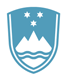 Številka: IPP 007-33/2022-12Številka: IPP 007-33/2022-12Številka: IPP 007-33/2022-12Številka: IPP 007-33/2022-12Številka: IPP 007-33/2022-12Številka: IPP 007-33/2022-12Številka: IPP 007-33/2022-12Ljubljana, 17. marec 2022Ljubljana, 17. marec 2022Ljubljana, 17. marec 2022Ljubljana, 17. marec 2022Ljubljana, 17. marec 2022Ljubljana, 17. marec 2022Ljubljana, 17. marec 2022EVA 2022-1545-0001EVA 2022-1545-0001EVA 2022-1545-0001EVA 2022-1545-0001EVA 2022-1545-0001EVA 2022-1545-0001EVA 2022-1545-0001GENERALNI SEKRETARIAT VLADE REPUBLIKE SLOVENIJEGp.gs@gov.siGENERALNI SEKRETARIAT VLADE REPUBLIKE SLOVENIJEGp.gs@gov.siGENERALNI SEKRETARIAT VLADE REPUBLIKE SLOVENIJEGp.gs@gov.siGENERALNI SEKRETARIAT VLADE REPUBLIKE SLOVENIJEGp.gs@gov.siGENERALNI SEKRETARIAT VLADE REPUBLIKE SLOVENIJEGp.gs@gov.siGENERALNI SEKRETARIAT VLADE REPUBLIKE SLOVENIJEGp.gs@gov.siGENERALNI SEKRETARIAT VLADE REPUBLIKE SLOVENIJEGp.gs@gov.siZADEVA: Predlog Uredbe o določitvi vzorca izjave o dostopnosti glede skladnosti spletišč in mobilnih aplikacij z zahtevami glede dostopnosti ter o metodologiji spremljanja skladnosti spletišč in mobilnih aplikacij – predlog za obravnavo ZADEVA: Predlog Uredbe o določitvi vzorca izjave o dostopnosti glede skladnosti spletišč in mobilnih aplikacij z zahtevami glede dostopnosti ter o metodologiji spremljanja skladnosti spletišč in mobilnih aplikacij – predlog za obravnavo ZADEVA: Predlog Uredbe o določitvi vzorca izjave o dostopnosti glede skladnosti spletišč in mobilnih aplikacij z zahtevami glede dostopnosti ter o metodologiji spremljanja skladnosti spletišč in mobilnih aplikacij – predlog za obravnavo ZADEVA: Predlog Uredbe o določitvi vzorca izjave o dostopnosti glede skladnosti spletišč in mobilnih aplikacij z zahtevami glede dostopnosti ter o metodologiji spremljanja skladnosti spletišč in mobilnih aplikacij – predlog za obravnavo ZADEVA: Predlog Uredbe o določitvi vzorca izjave o dostopnosti glede skladnosti spletišč in mobilnih aplikacij z zahtevami glede dostopnosti ter o metodologiji spremljanja skladnosti spletišč in mobilnih aplikacij – predlog za obravnavo ZADEVA: Predlog Uredbe o določitvi vzorca izjave o dostopnosti glede skladnosti spletišč in mobilnih aplikacij z zahtevami glede dostopnosti ter o metodologiji spremljanja skladnosti spletišč in mobilnih aplikacij – predlog za obravnavo ZADEVA: Predlog Uredbe o določitvi vzorca izjave o dostopnosti glede skladnosti spletišč in mobilnih aplikacij z zahtevami glede dostopnosti ter o metodologiji spremljanja skladnosti spletišč in mobilnih aplikacij – predlog za obravnavo ZADEVA: Predlog Uredbe o določitvi vzorca izjave o dostopnosti glede skladnosti spletišč in mobilnih aplikacij z zahtevami glede dostopnosti ter o metodologiji spremljanja skladnosti spletišč in mobilnih aplikacij – predlog za obravnavo ZADEVA: Predlog Uredbe o določitvi vzorca izjave o dostopnosti glede skladnosti spletišč in mobilnih aplikacij z zahtevami glede dostopnosti ter o metodologiji spremljanja skladnosti spletišč in mobilnih aplikacij – predlog za obravnavo ZADEVA: Predlog Uredbe o določitvi vzorca izjave o dostopnosti glede skladnosti spletišč in mobilnih aplikacij z zahtevami glede dostopnosti ter o metodologiji spremljanja skladnosti spletišč in mobilnih aplikacij – predlog za obravnavo ZADEVA: Predlog Uredbe o določitvi vzorca izjave o dostopnosti glede skladnosti spletišč in mobilnih aplikacij z zahtevami glede dostopnosti ter o metodologiji spremljanja skladnosti spletišč in mobilnih aplikacij – predlog za obravnavo ZADEVA: Predlog Uredbe o določitvi vzorca izjave o dostopnosti glede skladnosti spletišč in mobilnih aplikacij z zahtevami glede dostopnosti ter o metodologiji spremljanja skladnosti spletišč in mobilnih aplikacij – predlog za obravnavo ZADEVA: Predlog Uredbe o določitvi vzorca izjave o dostopnosti glede skladnosti spletišč in mobilnih aplikacij z zahtevami glede dostopnosti ter o metodologiji spremljanja skladnosti spletišč in mobilnih aplikacij – predlog za obravnavo 1. Predlog sklepov vlade:1. Predlog sklepov vlade:1. Predlog sklepov vlade:1. Predlog sklepov vlade:1. Predlog sklepov vlade:1. Predlog sklepov vlade:1. Predlog sklepov vlade:1. Predlog sklepov vlade:1. Predlog sklepov vlade:1. Predlog sklepov vlade:1. Predlog sklepov vlade:1. Predlog sklepov vlade:1. Predlog sklepov vlade:Na podlagi sedmega odstavka 21. člena Zakona o Vladi Republike Slovenije (Uradni list RS, št. 24/05 – uradno prečiščeno besedilo, 109/08, 38/10 – ZUKN, 8/12, 21/13, 47/13 – ZDU-1G in 65/14 in 55/17) je Vlada Republike Slovenije na … seji … sprejela SKLEPVlada Republike Slovenije je izdala Uredbo o določitvi vzorca izjave o dostopnosti glede skladnosti spletišč in mobilnih aplikacij z zahtevami glede dostopnosti ter o metodologiji spremljanja skladnosti spletišč in mobilnih aplikacij ter jo objavi v Uradnem listu Republike Slovenije.                                               Mag. Janja Garvas Hočevar                                             vršilka dolžnosti generalnega sekretarjaSklep prejmejo: Služba Vlade Republike Slovenije za digitalno preobrazbo,Ministrstvo za javno upravo RS,Služba Vlade Republike Slovenije za zakonodajo,Ministrstvo za finance RS,Ministrstvo za delo, družino, socialne zadeve in enake možnosti RS.Prilogi:– predlog Uredbe o določitvi vzorca izjave o dostopnosti glede skladnosti spletišč in mobilnih aplikacij z zahtevami glede dostopnosti ter o metodologiji spremljanja skladnosti spletišč in mobilnih aplikacij;– obrazložitev uredbe.Na podlagi sedmega odstavka 21. člena Zakona o Vladi Republike Slovenije (Uradni list RS, št. 24/05 – uradno prečiščeno besedilo, 109/08, 38/10 – ZUKN, 8/12, 21/13, 47/13 – ZDU-1G in 65/14 in 55/17) je Vlada Republike Slovenije na … seji … sprejela SKLEPVlada Republike Slovenije je izdala Uredbo o določitvi vzorca izjave o dostopnosti glede skladnosti spletišč in mobilnih aplikacij z zahtevami glede dostopnosti ter o metodologiji spremljanja skladnosti spletišč in mobilnih aplikacij ter jo objavi v Uradnem listu Republike Slovenije.                                               Mag. Janja Garvas Hočevar                                             vršilka dolžnosti generalnega sekretarjaSklep prejmejo: Služba Vlade Republike Slovenije za digitalno preobrazbo,Ministrstvo za javno upravo RS,Služba Vlade Republike Slovenije za zakonodajo,Ministrstvo za finance RS,Ministrstvo za delo, družino, socialne zadeve in enake možnosti RS.Prilogi:– predlog Uredbe o določitvi vzorca izjave o dostopnosti glede skladnosti spletišč in mobilnih aplikacij z zahtevami glede dostopnosti ter o metodologiji spremljanja skladnosti spletišč in mobilnih aplikacij;– obrazložitev uredbe.Na podlagi sedmega odstavka 21. člena Zakona o Vladi Republike Slovenije (Uradni list RS, št. 24/05 – uradno prečiščeno besedilo, 109/08, 38/10 – ZUKN, 8/12, 21/13, 47/13 – ZDU-1G in 65/14 in 55/17) je Vlada Republike Slovenije na … seji … sprejela SKLEPVlada Republike Slovenije je izdala Uredbo o določitvi vzorca izjave o dostopnosti glede skladnosti spletišč in mobilnih aplikacij z zahtevami glede dostopnosti ter o metodologiji spremljanja skladnosti spletišč in mobilnih aplikacij ter jo objavi v Uradnem listu Republike Slovenije.                                               Mag. Janja Garvas Hočevar                                             vršilka dolžnosti generalnega sekretarjaSklep prejmejo: Služba Vlade Republike Slovenije za digitalno preobrazbo,Ministrstvo za javno upravo RS,Služba Vlade Republike Slovenije za zakonodajo,Ministrstvo za finance RS,Ministrstvo za delo, družino, socialne zadeve in enake možnosti RS.Prilogi:– predlog Uredbe o določitvi vzorca izjave o dostopnosti glede skladnosti spletišč in mobilnih aplikacij z zahtevami glede dostopnosti ter o metodologiji spremljanja skladnosti spletišč in mobilnih aplikacij;– obrazložitev uredbe.Na podlagi sedmega odstavka 21. člena Zakona o Vladi Republike Slovenije (Uradni list RS, št. 24/05 – uradno prečiščeno besedilo, 109/08, 38/10 – ZUKN, 8/12, 21/13, 47/13 – ZDU-1G in 65/14 in 55/17) je Vlada Republike Slovenije na … seji … sprejela SKLEPVlada Republike Slovenije je izdala Uredbo o določitvi vzorca izjave o dostopnosti glede skladnosti spletišč in mobilnih aplikacij z zahtevami glede dostopnosti ter o metodologiji spremljanja skladnosti spletišč in mobilnih aplikacij ter jo objavi v Uradnem listu Republike Slovenije.                                               Mag. Janja Garvas Hočevar                                             vršilka dolžnosti generalnega sekretarjaSklep prejmejo: Služba Vlade Republike Slovenije za digitalno preobrazbo,Ministrstvo za javno upravo RS,Služba Vlade Republike Slovenije za zakonodajo,Ministrstvo za finance RS,Ministrstvo za delo, družino, socialne zadeve in enake možnosti RS.Prilogi:– predlog Uredbe o določitvi vzorca izjave o dostopnosti glede skladnosti spletišč in mobilnih aplikacij z zahtevami glede dostopnosti ter o metodologiji spremljanja skladnosti spletišč in mobilnih aplikacij;– obrazložitev uredbe.Na podlagi sedmega odstavka 21. člena Zakona o Vladi Republike Slovenije (Uradni list RS, št. 24/05 – uradno prečiščeno besedilo, 109/08, 38/10 – ZUKN, 8/12, 21/13, 47/13 – ZDU-1G in 65/14 in 55/17) je Vlada Republike Slovenije na … seji … sprejela SKLEPVlada Republike Slovenije je izdala Uredbo o določitvi vzorca izjave o dostopnosti glede skladnosti spletišč in mobilnih aplikacij z zahtevami glede dostopnosti ter o metodologiji spremljanja skladnosti spletišč in mobilnih aplikacij ter jo objavi v Uradnem listu Republike Slovenije.                                               Mag. Janja Garvas Hočevar                                             vršilka dolžnosti generalnega sekretarjaSklep prejmejo: Služba Vlade Republike Slovenije za digitalno preobrazbo,Ministrstvo za javno upravo RS,Služba Vlade Republike Slovenije za zakonodajo,Ministrstvo za finance RS,Ministrstvo za delo, družino, socialne zadeve in enake možnosti RS.Prilogi:– predlog Uredbe o določitvi vzorca izjave o dostopnosti glede skladnosti spletišč in mobilnih aplikacij z zahtevami glede dostopnosti ter o metodologiji spremljanja skladnosti spletišč in mobilnih aplikacij;– obrazložitev uredbe.Na podlagi sedmega odstavka 21. člena Zakona o Vladi Republike Slovenije (Uradni list RS, št. 24/05 – uradno prečiščeno besedilo, 109/08, 38/10 – ZUKN, 8/12, 21/13, 47/13 – ZDU-1G in 65/14 in 55/17) je Vlada Republike Slovenije na … seji … sprejela SKLEPVlada Republike Slovenije je izdala Uredbo o določitvi vzorca izjave o dostopnosti glede skladnosti spletišč in mobilnih aplikacij z zahtevami glede dostopnosti ter o metodologiji spremljanja skladnosti spletišč in mobilnih aplikacij ter jo objavi v Uradnem listu Republike Slovenije.                                               Mag. Janja Garvas Hočevar                                             vršilka dolžnosti generalnega sekretarjaSklep prejmejo: Služba Vlade Republike Slovenije za digitalno preobrazbo,Ministrstvo za javno upravo RS,Služba Vlade Republike Slovenije za zakonodajo,Ministrstvo za finance RS,Ministrstvo za delo, družino, socialne zadeve in enake možnosti RS.Prilogi:– predlog Uredbe o določitvi vzorca izjave o dostopnosti glede skladnosti spletišč in mobilnih aplikacij z zahtevami glede dostopnosti ter o metodologiji spremljanja skladnosti spletišč in mobilnih aplikacij;– obrazložitev uredbe.Na podlagi sedmega odstavka 21. člena Zakona o Vladi Republike Slovenije (Uradni list RS, št. 24/05 – uradno prečiščeno besedilo, 109/08, 38/10 – ZUKN, 8/12, 21/13, 47/13 – ZDU-1G in 65/14 in 55/17) je Vlada Republike Slovenije na … seji … sprejela SKLEPVlada Republike Slovenije je izdala Uredbo o določitvi vzorca izjave o dostopnosti glede skladnosti spletišč in mobilnih aplikacij z zahtevami glede dostopnosti ter o metodologiji spremljanja skladnosti spletišč in mobilnih aplikacij ter jo objavi v Uradnem listu Republike Slovenije.                                               Mag. Janja Garvas Hočevar                                             vršilka dolžnosti generalnega sekretarjaSklep prejmejo: Služba Vlade Republike Slovenije za digitalno preobrazbo,Ministrstvo za javno upravo RS,Služba Vlade Republike Slovenije za zakonodajo,Ministrstvo za finance RS,Ministrstvo za delo, družino, socialne zadeve in enake možnosti RS.Prilogi:– predlog Uredbe o določitvi vzorca izjave o dostopnosti glede skladnosti spletišč in mobilnih aplikacij z zahtevami glede dostopnosti ter o metodologiji spremljanja skladnosti spletišč in mobilnih aplikacij;– obrazložitev uredbe.Na podlagi sedmega odstavka 21. člena Zakona o Vladi Republike Slovenije (Uradni list RS, št. 24/05 – uradno prečiščeno besedilo, 109/08, 38/10 – ZUKN, 8/12, 21/13, 47/13 – ZDU-1G in 65/14 in 55/17) je Vlada Republike Slovenije na … seji … sprejela SKLEPVlada Republike Slovenije je izdala Uredbo o določitvi vzorca izjave o dostopnosti glede skladnosti spletišč in mobilnih aplikacij z zahtevami glede dostopnosti ter o metodologiji spremljanja skladnosti spletišč in mobilnih aplikacij ter jo objavi v Uradnem listu Republike Slovenije.                                               Mag. Janja Garvas Hočevar                                             vršilka dolžnosti generalnega sekretarjaSklep prejmejo: Služba Vlade Republike Slovenije za digitalno preobrazbo,Ministrstvo za javno upravo RS,Služba Vlade Republike Slovenije za zakonodajo,Ministrstvo za finance RS,Ministrstvo za delo, družino, socialne zadeve in enake možnosti RS.Prilogi:– predlog Uredbe o določitvi vzorca izjave o dostopnosti glede skladnosti spletišč in mobilnih aplikacij z zahtevami glede dostopnosti ter o metodologiji spremljanja skladnosti spletišč in mobilnih aplikacij;– obrazložitev uredbe.Na podlagi sedmega odstavka 21. člena Zakona o Vladi Republike Slovenije (Uradni list RS, št. 24/05 – uradno prečiščeno besedilo, 109/08, 38/10 – ZUKN, 8/12, 21/13, 47/13 – ZDU-1G in 65/14 in 55/17) je Vlada Republike Slovenije na … seji … sprejela SKLEPVlada Republike Slovenije je izdala Uredbo o določitvi vzorca izjave o dostopnosti glede skladnosti spletišč in mobilnih aplikacij z zahtevami glede dostopnosti ter o metodologiji spremljanja skladnosti spletišč in mobilnih aplikacij ter jo objavi v Uradnem listu Republike Slovenije.                                               Mag. Janja Garvas Hočevar                                             vršilka dolžnosti generalnega sekretarjaSklep prejmejo: Služba Vlade Republike Slovenije za digitalno preobrazbo,Ministrstvo za javno upravo RS,Služba Vlade Republike Slovenije za zakonodajo,Ministrstvo za finance RS,Ministrstvo za delo, družino, socialne zadeve in enake možnosti RS.Prilogi:– predlog Uredbe o določitvi vzorca izjave o dostopnosti glede skladnosti spletišč in mobilnih aplikacij z zahtevami glede dostopnosti ter o metodologiji spremljanja skladnosti spletišč in mobilnih aplikacij;– obrazložitev uredbe.Na podlagi sedmega odstavka 21. člena Zakona o Vladi Republike Slovenije (Uradni list RS, št. 24/05 – uradno prečiščeno besedilo, 109/08, 38/10 – ZUKN, 8/12, 21/13, 47/13 – ZDU-1G in 65/14 in 55/17) je Vlada Republike Slovenije na … seji … sprejela SKLEPVlada Republike Slovenije je izdala Uredbo o določitvi vzorca izjave o dostopnosti glede skladnosti spletišč in mobilnih aplikacij z zahtevami glede dostopnosti ter o metodologiji spremljanja skladnosti spletišč in mobilnih aplikacij ter jo objavi v Uradnem listu Republike Slovenije.                                               Mag. Janja Garvas Hočevar                                             vršilka dolžnosti generalnega sekretarjaSklep prejmejo: Služba Vlade Republike Slovenije za digitalno preobrazbo,Ministrstvo za javno upravo RS,Služba Vlade Republike Slovenije za zakonodajo,Ministrstvo za finance RS,Ministrstvo za delo, družino, socialne zadeve in enake možnosti RS.Prilogi:– predlog Uredbe o določitvi vzorca izjave o dostopnosti glede skladnosti spletišč in mobilnih aplikacij z zahtevami glede dostopnosti ter o metodologiji spremljanja skladnosti spletišč in mobilnih aplikacij;– obrazložitev uredbe.Na podlagi sedmega odstavka 21. člena Zakona o Vladi Republike Slovenije (Uradni list RS, št. 24/05 – uradno prečiščeno besedilo, 109/08, 38/10 – ZUKN, 8/12, 21/13, 47/13 – ZDU-1G in 65/14 in 55/17) je Vlada Republike Slovenije na … seji … sprejela SKLEPVlada Republike Slovenije je izdala Uredbo o določitvi vzorca izjave o dostopnosti glede skladnosti spletišč in mobilnih aplikacij z zahtevami glede dostopnosti ter o metodologiji spremljanja skladnosti spletišč in mobilnih aplikacij ter jo objavi v Uradnem listu Republike Slovenije.                                               Mag. Janja Garvas Hočevar                                             vršilka dolžnosti generalnega sekretarjaSklep prejmejo: Služba Vlade Republike Slovenije za digitalno preobrazbo,Ministrstvo za javno upravo RS,Služba Vlade Republike Slovenije za zakonodajo,Ministrstvo za finance RS,Ministrstvo za delo, družino, socialne zadeve in enake možnosti RS.Prilogi:– predlog Uredbe o določitvi vzorca izjave o dostopnosti glede skladnosti spletišč in mobilnih aplikacij z zahtevami glede dostopnosti ter o metodologiji spremljanja skladnosti spletišč in mobilnih aplikacij;– obrazložitev uredbe.Na podlagi sedmega odstavka 21. člena Zakona o Vladi Republike Slovenije (Uradni list RS, št. 24/05 – uradno prečiščeno besedilo, 109/08, 38/10 – ZUKN, 8/12, 21/13, 47/13 – ZDU-1G in 65/14 in 55/17) je Vlada Republike Slovenije na … seji … sprejela SKLEPVlada Republike Slovenije je izdala Uredbo o določitvi vzorca izjave o dostopnosti glede skladnosti spletišč in mobilnih aplikacij z zahtevami glede dostopnosti ter o metodologiji spremljanja skladnosti spletišč in mobilnih aplikacij ter jo objavi v Uradnem listu Republike Slovenije.                                               Mag. Janja Garvas Hočevar                                             vršilka dolžnosti generalnega sekretarjaSklep prejmejo: Služba Vlade Republike Slovenije za digitalno preobrazbo,Ministrstvo za javno upravo RS,Služba Vlade Republike Slovenije za zakonodajo,Ministrstvo za finance RS,Ministrstvo za delo, družino, socialne zadeve in enake možnosti RS.Prilogi:– predlog Uredbe o določitvi vzorca izjave o dostopnosti glede skladnosti spletišč in mobilnih aplikacij z zahtevami glede dostopnosti ter o metodologiji spremljanja skladnosti spletišč in mobilnih aplikacij;– obrazložitev uredbe.Na podlagi sedmega odstavka 21. člena Zakona o Vladi Republike Slovenije (Uradni list RS, št. 24/05 – uradno prečiščeno besedilo, 109/08, 38/10 – ZUKN, 8/12, 21/13, 47/13 – ZDU-1G in 65/14 in 55/17) je Vlada Republike Slovenije na … seji … sprejela SKLEPVlada Republike Slovenije je izdala Uredbo o določitvi vzorca izjave o dostopnosti glede skladnosti spletišč in mobilnih aplikacij z zahtevami glede dostopnosti ter o metodologiji spremljanja skladnosti spletišč in mobilnih aplikacij ter jo objavi v Uradnem listu Republike Slovenije.                                               Mag. Janja Garvas Hočevar                                             vršilka dolžnosti generalnega sekretarjaSklep prejmejo: Služba Vlade Republike Slovenije za digitalno preobrazbo,Ministrstvo za javno upravo RS,Služba Vlade Republike Slovenije za zakonodajo,Ministrstvo za finance RS,Ministrstvo za delo, družino, socialne zadeve in enake možnosti RS.Prilogi:– predlog Uredbe o določitvi vzorca izjave o dostopnosti glede skladnosti spletišč in mobilnih aplikacij z zahtevami glede dostopnosti ter o metodologiji spremljanja skladnosti spletišč in mobilnih aplikacij;– obrazložitev uredbe.2. Predlog za obravnavo predloga zakona po nujnem ali skrajšanem postopku v državnem zboru z obrazložitvijo razlogov: 2. Predlog za obravnavo predloga zakona po nujnem ali skrajšanem postopku v državnem zboru z obrazložitvijo razlogov: 2. Predlog za obravnavo predloga zakona po nujnem ali skrajšanem postopku v državnem zboru z obrazložitvijo razlogov: 2. Predlog za obravnavo predloga zakona po nujnem ali skrajšanem postopku v državnem zboru z obrazložitvijo razlogov: 2. Predlog za obravnavo predloga zakona po nujnem ali skrajšanem postopku v državnem zboru z obrazložitvijo razlogov: 2. Predlog za obravnavo predloga zakona po nujnem ali skrajšanem postopku v državnem zboru z obrazložitvijo razlogov: 2. Predlog za obravnavo predloga zakona po nujnem ali skrajšanem postopku v državnem zboru z obrazložitvijo razlogov: 2. Predlog za obravnavo predloga zakona po nujnem ali skrajšanem postopku v državnem zboru z obrazložitvijo razlogov: 2. Predlog za obravnavo predloga zakona po nujnem ali skrajšanem postopku v državnem zboru z obrazložitvijo razlogov: 2. Predlog za obravnavo predloga zakona po nujnem ali skrajšanem postopku v državnem zboru z obrazložitvijo razlogov: 2. Predlog za obravnavo predloga zakona po nujnem ali skrajšanem postopku v državnem zboru z obrazložitvijo razlogov: 2. Predlog za obravnavo predloga zakona po nujnem ali skrajšanem postopku v državnem zboru z obrazložitvijo razlogov: 2. Predlog za obravnavo predloga zakona po nujnem ali skrajšanem postopku v državnem zboru z obrazložitvijo razlogov: /////////////3.a Osebe, odgovorne za strokovno pripravo in usklajenost gradiva:3.a Osebe, odgovorne za strokovno pripravo in usklajenost gradiva:3.a Osebe, odgovorne za strokovno pripravo in usklajenost gradiva:3.a Osebe, odgovorne za strokovno pripravo in usklajenost gradiva:3.a Osebe, odgovorne za strokovno pripravo in usklajenost gradiva:3.a Osebe, odgovorne za strokovno pripravo in usklajenost gradiva:3.a Osebe, odgovorne za strokovno pripravo in usklajenost gradiva:3.a Osebe, odgovorne za strokovno pripravo in usklajenost gradiva:3.a Osebe, odgovorne za strokovno pripravo in usklajenost gradiva:3.a Osebe, odgovorne za strokovno pripravo in usklajenost gradiva:3.a Osebe, odgovorne za strokovno pripravo in usklajenost gradiva:3.a Osebe, odgovorne za strokovno pripravo in usklajenost gradiva:3.a Osebe, odgovorne za strokovno pripravo in usklajenost gradiva:– Mark Boris Andrijanič, minister, Služba Vlade Republike Slovenije za digitalno preobrazbo – mag. Miha Skubic, vodja Sektorja za splošne pravne zadeve, Služba Vlade Republike Slovenije za digitalno preobrazbo– dr. Simona Kralj Zatler, sekretarka, Sektor za splošne pravne zadeve, Služba Vlade Republike Slovenije za digitalno preobrazbo– Mark Boris Andrijanič, minister, Služba Vlade Republike Slovenije za digitalno preobrazbo – mag. Miha Skubic, vodja Sektorja za splošne pravne zadeve, Služba Vlade Republike Slovenije za digitalno preobrazbo– dr. Simona Kralj Zatler, sekretarka, Sektor za splošne pravne zadeve, Služba Vlade Republike Slovenije za digitalno preobrazbo– Mark Boris Andrijanič, minister, Služba Vlade Republike Slovenije za digitalno preobrazbo – mag. Miha Skubic, vodja Sektorja za splošne pravne zadeve, Služba Vlade Republike Slovenije za digitalno preobrazbo– dr. Simona Kralj Zatler, sekretarka, Sektor za splošne pravne zadeve, Služba Vlade Republike Slovenije za digitalno preobrazbo– Mark Boris Andrijanič, minister, Služba Vlade Republike Slovenije za digitalno preobrazbo – mag. Miha Skubic, vodja Sektorja za splošne pravne zadeve, Služba Vlade Republike Slovenije za digitalno preobrazbo– dr. Simona Kralj Zatler, sekretarka, Sektor za splošne pravne zadeve, Služba Vlade Republike Slovenije za digitalno preobrazbo– Mark Boris Andrijanič, minister, Služba Vlade Republike Slovenije za digitalno preobrazbo – mag. Miha Skubic, vodja Sektorja za splošne pravne zadeve, Služba Vlade Republike Slovenije za digitalno preobrazbo– dr. Simona Kralj Zatler, sekretarka, Sektor za splošne pravne zadeve, Služba Vlade Republike Slovenije za digitalno preobrazbo– Mark Boris Andrijanič, minister, Služba Vlade Republike Slovenije za digitalno preobrazbo – mag. Miha Skubic, vodja Sektorja za splošne pravne zadeve, Služba Vlade Republike Slovenije za digitalno preobrazbo– dr. Simona Kralj Zatler, sekretarka, Sektor za splošne pravne zadeve, Služba Vlade Republike Slovenije za digitalno preobrazbo– Mark Boris Andrijanič, minister, Služba Vlade Republike Slovenije za digitalno preobrazbo – mag. Miha Skubic, vodja Sektorja za splošne pravne zadeve, Služba Vlade Republike Slovenije za digitalno preobrazbo– dr. Simona Kralj Zatler, sekretarka, Sektor za splošne pravne zadeve, Služba Vlade Republike Slovenije za digitalno preobrazbo– Mark Boris Andrijanič, minister, Služba Vlade Republike Slovenije za digitalno preobrazbo – mag. Miha Skubic, vodja Sektorja za splošne pravne zadeve, Služba Vlade Republike Slovenije za digitalno preobrazbo– dr. Simona Kralj Zatler, sekretarka, Sektor za splošne pravne zadeve, Služba Vlade Republike Slovenije za digitalno preobrazbo– Mark Boris Andrijanič, minister, Služba Vlade Republike Slovenije za digitalno preobrazbo – mag. Miha Skubic, vodja Sektorja za splošne pravne zadeve, Služba Vlade Republike Slovenije za digitalno preobrazbo– dr. Simona Kralj Zatler, sekretarka, Sektor za splošne pravne zadeve, Služba Vlade Republike Slovenije za digitalno preobrazbo– Mark Boris Andrijanič, minister, Služba Vlade Republike Slovenije za digitalno preobrazbo – mag. Miha Skubic, vodja Sektorja za splošne pravne zadeve, Služba Vlade Republike Slovenije za digitalno preobrazbo– dr. Simona Kralj Zatler, sekretarka, Sektor za splošne pravne zadeve, Služba Vlade Republike Slovenije za digitalno preobrazbo– Mark Boris Andrijanič, minister, Služba Vlade Republike Slovenije za digitalno preobrazbo – mag. Miha Skubic, vodja Sektorja za splošne pravne zadeve, Služba Vlade Republike Slovenije za digitalno preobrazbo– dr. Simona Kralj Zatler, sekretarka, Sektor za splošne pravne zadeve, Služba Vlade Republike Slovenije za digitalno preobrazbo– Mark Boris Andrijanič, minister, Služba Vlade Republike Slovenije za digitalno preobrazbo – mag. Miha Skubic, vodja Sektorja za splošne pravne zadeve, Služba Vlade Republike Slovenije za digitalno preobrazbo– dr. Simona Kralj Zatler, sekretarka, Sektor za splošne pravne zadeve, Služba Vlade Republike Slovenije za digitalno preobrazbo– Mark Boris Andrijanič, minister, Služba Vlade Republike Slovenije za digitalno preobrazbo – mag. Miha Skubic, vodja Sektorja za splošne pravne zadeve, Služba Vlade Republike Slovenije za digitalno preobrazbo– dr. Simona Kralj Zatler, sekretarka, Sektor za splošne pravne zadeve, Služba Vlade Republike Slovenije za digitalno preobrazbo3.b Zunanji strokovnjaki, ki so sodelovali pri pripravi dela ali celotnega gradiva: 3.b Zunanji strokovnjaki, ki so sodelovali pri pripravi dela ali celotnega gradiva: 3.b Zunanji strokovnjaki, ki so sodelovali pri pripravi dela ali celotnega gradiva: 3.b Zunanji strokovnjaki, ki so sodelovali pri pripravi dela ali celotnega gradiva: 3.b Zunanji strokovnjaki, ki so sodelovali pri pripravi dela ali celotnega gradiva: 3.b Zunanji strokovnjaki, ki so sodelovali pri pripravi dela ali celotnega gradiva: 3.b Zunanji strokovnjaki, ki so sodelovali pri pripravi dela ali celotnega gradiva: 3.b Zunanji strokovnjaki, ki so sodelovali pri pripravi dela ali celotnega gradiva: 3.b Zunanji strokovnjaki, ki so sodelovali pri pripravi dela ali celotnega gradiva: 3.b Zunanji strokovnjaki, ki so sodelovali pri pripravi dela ali celotnega gradiva: 3.b Zunanji strokovnjaki, ki so sodelovali pri pripravi dela ali celotnega gradiva: 3.b Zunanji strokovnjaki, ki so sodelovali pri pripravi dela ali celotnega gradiva: 3.b Zunanji strokovnjaki, ki so sodelovali pri pripravi dela ali celotnega gradiva: /////////////4. Predstavniki vlade, ki bodo sodelovali pri delu državnega zbora: /4. Predstavniki vlade, ki bodo sodelovali pri delu državnega zbora: /4. Predstavniki vlade, ki bodo sodelovali pri delu državnega zbora: /4. Predstavniki vlade, ki bodo sodelovali pri delu državnega zbora: /4. Predstavniki vlade, ki bodo sodelovali pri delu državnega zbora: /4. Predstavniki vlade, ki bodo sodelovali pri delu državnega zbora: /4. Predstavniki vlade, ki bodo sodelovali pri delu državnega zbora: /4. Predstavniki vlade, ki bodo sodelovali pri delu državnega zbora: /4. Predstavniki vlade, ki bodo sodelovali pri delu državnega zbora: /4. Predstavniki vlade, ki bodo sodelovali pri delu državnega zbora: /4. Predstavniki vlade, ki bodo sodelovali pri delu državnega zbora: /4. Predstavniki vlade, ki bodo sodelovali pri delu državnega zbora: /4. Predstavniki vlade, ki bodo sodelovali pri delu državnega zbora: /5. Kratek povzetek gradiva:5. Kratek povzetek gradiva:5. Kratek povzetek gradiva:5. Kratek povzetek gradiva:5. Kratek povzetek gradiva:5. Kratek povzetek gradiva:5. Kratek povzetek gradiva:5. Kratek povzetek gradiva:5. Kratek povzetek gradiva:5. Kratek povzetek gradiva:5. Kratek povzetek gradiva:5. Kratek povzetek gradiva:5. Kratek povzetek gradiva:Predlog uredbe o določitvi vzorca izjave o dostopnosti glede skladnosti spletišč in mobilnih aplikacij z zahtevami glede dostopnosti ter o metodologiji spremljanja skladnosti spletišč in mobilnih aplikacij (v nadaljnjem besedilu: predlog uredbe) se izdaja v skladu z Zakonom o spremembah Zakona o državni upravi (Uradni list RS, št. 189/21; v nadaljnjem besedilu: ZDU-1M) zaradi prenosa delovnega področja informacijske družbe in elektronskih komunikacij iz Ministrstva za javno upravo RS na Službo Vlade Republike Slovenije za digitalno preobrazbo ter za uskladitev z ZDU-1M, na podlagi katerega je Pravilnik o določitvi vzorca izjave o dostopnosti glede skladnosti spletišč in mobilnih aplikacij z zahtevami glede dostopnosti in o metodologiji spremljanja skladnosti spletišč in mobilnih aplikacij (Uradni list RS, št. 34/19; v nadaljnjem besedilu: pravilnik) prenehal veljati in se uporablja le do uveljavitve novega predpisa (predlagane uredbe). Predlog uredbe tako ne posega v samo vsebino s pravilnikom postavljene ureditve vzorca izjave o dostopnosti in v postavljeno ureditev metodologije spremljanja skladnosti spletišč in mobilnih aplikacij, ki jo v skladu z ZDU-1M spremlja Inšpekcija za informacijsko družbo. Gre za vsebino vzorca izjave o dostopnosti in metodologije spremljanja skladnosti spletišč in mobilnih aplikacij, ki je urejena z navezavo in skladno z izvedbenimi sklepi Evropske komisije, ki jih je ta sprejela na podlagi Direktive (EU) 2016/2120 Evropskega parlamenta in Sveta z dne 26. oktobra 2016 o dostopnosti spletišč in mobilnih aplikacij organov javnega sektorja (UL L št. 327 z dne 2. 12. 2016, str. 1). Izvedbeni sklepi se neposredno uporabljajo v državah članicah Evropske unije, zato kot že pravilnik tudi predlog uredbe vsebuje sklice na ustrezne izvedbene akte Evropske komisije.Predlog uredbe o določitvi vzorca izjave o dostopnosti glede skladnosti spletišč in mobilnih aplikacij z zahtevami glede dostopnosti ter o metodologiji spremljanja skladnosti spletišč in mobilnih aplikacij (v nadaljnjem besedilu: predlog uredbe) se izdaja v skladu z Zakonom o spremembah Zakona o državni upravi (Uradni list RS, št. 189/21; v nadaljnjem besedilu: ZDU-1M) zaradi prenosa delovnega področja informacijske družbe in elektronskih komunikacij iz Ministrstva za javno upravo RS na Službo Vlade Republike Slovenije za digitalno preobrazbo ter za uskladitev z ZDU-1M, na podlagi katerega je Pravilnik o določitvi vzorca izjave o dostopnosti glede skladnosti spletišč in mobilnih aplikacij z zahtevami glede dostopnosti in o metodologiji spremljanja skladnosti spletišč in mobilnih aplikacij (Uradni list RS, št. 34/19; v nadaljnjem besedilu: pravilnik) prenehal veljati in se uporablja le do uveljavitve novega predpisa (predlagane uredbe). Predlog uredbe tako ne posega v samo vsebino s pravilnikom postavljene ureditve vzorca izjave o dostopnosti in v postavljeno ureditev metodologije spremljanja skladnosti spletišč in mobilnih aplikacij, ki jo v skladu z ZDU-1M spremlja Inšpekcija za informacijsko družbo. Gre za vsebino vzorca izjave o dostopnosti in metodologije spremljanja skladnosti spletišč in mobilnih aplikacij, ki je urejena z navezavo in skladno z izvedbenimi sklepi Evropske komisije, ki jih je ta sprejela na podlagi Direktive (EU) 2016/2120 Evropskega parlamenta in Sveta z dne 26. oktobra 2016 o dostopnosti spletišč in mobilnih aplikacij organov javnega sektorja (UL L št. 327 z dne 2. 12. 2016, str. 1). Izvedbeni sklepi se neposredno uporabljajo v državah članicah Evropske unije, zato kot že pravilnik tudi predlog uredbe vsebuje sklice na ustrezne izvedbene akte Evropske komisije.Predlog uredbe o določitvi vzorca izjave o dostopnosti glede skladnosti spletišč in mobilnih aplikacij z zahtevami glede dostopnosti ter o metodologiji spremljanja skladnosti spletišč in mobilnih aplikacij (v nadaljnjem besedilu: predlog uredbe) se izdaja v skladu z Zakonom o spremembah Zakona o državni upravi (Uradni list RS, št. 189/21; v nadaljnjem besedilu: ZDU-1M) zaradi prenosa delovnega področja informacijske družbe in elektronskih komunikacij iz Ministrstva za javno upravo RS na Službo Vlade Republike Slovenije za digitalno preobrazbo ter za uskladitev z ZDU-1M, na podlagi katerega je Pravilnik o določitvi vzorca izjave o dostopnosti glede skladnosti spletišč in mobilnih aplikacij z zahtevami glede dostopnosti in o metodologiji spremljanja skladnosti spletišč in mobilnih aplikacij (Uradni list RS, št. 34/19; v nadaljnjem besedilu: pravilnik) prenehal veljati in se uporablja le do uveljavitve novega predpisa (predlagane uredbe). Predlog uredbe tako ne posega v samo vsebino s pravilnikom postavljene ureditve vzorca izjave o dostopnosti in v postavljeno ureditev metodologije spremljanja skladnosti spletišč in mobilnih aplikacij, ki jo v skladu z ZDU-1M spremlja Inšpekcija za informacijsko družbo. Gre za vsebino vzorca izjave o dostopnosti in metodologije spremljanja skladnosti spletišč in mobilnih aplikacij, ki je urejena z navezavo in skladno z izvedbenimi sklepi Evropske komisije, ki jih je ta sprejela na podlagi Direktive (EU) 2016/2120 Evropskega parlamenta in Sveta z dne 26. oktobra 2016 o dostopnosti spletišč in mobilnih aplikacij organov javnega sektorja (UL L št. 327 z dne 2. 12. 2016, str. 1). Izvedbeni sklepi se neposredno uporabljajo v državah članicah Evropske unije, zato kot že pravilnik tudi predlog uredbe vsebuje sklice na ustrezne izvedbene akte Evropske komisije.Predlog uredbe o določitvi vzorca izjave o dostopnosti glede skladnosti spletišč in mobilnih aplikacij z zahtevami glede dostopnosti ter o metodologiji spremljanja skladnosti spletišč in mobilnih aplikacij (v nadaljnjem besedilu: predlog uredbe) se izdaja v skladu z Zakonom o spremembah Zakona o državni upravi (Uradni list RS, št. 189/21; v nadaljnjem besedilu: ZDU-1M) zaradi prenosa delovnega področja informacijske družbe in elektronskih komunikacij iz Ministrstva za javno upravo RS na Službo Vlade Republike Slovenije za digitalno preobrazbo ter za uskladitev z ZDU-1M, na podlagi katerega je Pravilnik o določitvi vzorca izjave o dostopnosti glede skladnosti spletišč in mobilnih aplikacij z zahtevami glede dostopnosti in o metodologiji spremljanja skladnosti spletišč in mobilnih aplikacij (Uradni list RS, št. 34/19; v nadaljnjem besedilu: pravilnik) prenehal veljati in se uporablja le do uveljavitve novega predpisa (predlagane uredbe). Predlog uredbe tako ne posega v samo vsebino s pravilnikom postavljene ureditve vzorca izjave o dostopnosti in v postavljeno ureditev metodologije spremljanja skladnosti spletišč in mobilnih aplikacij, ki jo v skladu z ZDU-1M spremlja Inšpekcija za informacijsko družbo. Gre za vsebino vzorca izjave o dostopnosti in metodologije spremljanja skladnosti spletišč in mobilnih aplikacij, ki je urejena z navezavo in skladno z izvedbenimi sklepi Evropske komisije, ki jih je ta sprejela na podlagi Direktive (EU) 2016/2120 Evropskega parlamenta in Sveta z dne 26. oktobra 2016 o dostopnosti spletišč in mobilnih aplikacij organov javnega sektorja (UL L št. 327 z dne 2. 12. 2016, str. 1). Izvedbeni sklepi se neposredno uporabljajo v državah članicah Evropske unije, zato kot že pravilnik tudi predlog uredbe vsebuje sklice na ustrezne izvedbene akte Evropske komisije.Predlog uredbe o določitvi vzorca izjave o dostopnosti glede skladnosti spletišč in mobilnih aplikacij z zahtevami glede dostopnosti ter o metodologiji spremljanja skladnosti spletišč in mobilnih aplikacij (v nadaljnjem besedilu: predlog uredbe) se izdaja v skladu z Zakonom o spremembah Zakona o državni upravi (Uradni list RS, št. 189/21; v nadaljnjem besedilu: ZDU-1M) zaradi prenosa delovnega področja informacijske družbe in elektronskih komunikacij iz Ministrstva za javno upravo RS na Službo Vlade Republike Slovenije za digitalno preobrazbo ter za uskladitev z ZDU-1M, na podlagi katerega je Pravilnik o določitvi vzorca izjave o dostopnosti glede skladnosti spletišč in mobilnih aplikacij z zahtevami glede dostopnosti in o metodologiji spremljanja skladnosti spletišč in mobilnih aplikacij (Uradni list RS, št. 34/19; v nadaljnjem besedilu: pravilnik) prenehal veljati in se uporablja le do uveljavitve novega predpisa (predlagane uredbe). Predlog uredbe tako ne posega v samo vsebino s pravilnikom postavljene ureditve vzorca izjave o dostopnosti in v postavljeno ureditev metodologije spremljanja skladnosti spletišč in mobilnih aplikacij, ki jo v skladu z ZDU-1M spremlja Inšpekcija za informacijsko družbo. Gre za vsebino vzorca izjave o dostopnosti in metodologije spremljanja skladnosti spletišč in mobilnih aplikacij, ki je urejena z navezavo in skladno z izvedbenimi sklepi Evropske komisije, ki jih je ta sprejela na podlagi Direktive (EU) 2016/2120 Evropskega parlamenta in Sveta z dne 26. oktobra 2016 o dostopnosti spletišč in mobilnih aplikacij organov javnega sektorja (UL L št. 327 z dne 2. 12. 2016, str. 1). Izvedbeni sklepi se neposredno uporabljajo v državah članicah Evropske unije, zato kot že pravilnik tudi predlog uredbe vsebuje sklice na ustrezne izvedbene akte Evropske komisije.Predlog uredbe o določitvi vzorca izjave o dostopnosti glede skladnosti spletišč in mobilnih aplikacij z zahtevami glede dostopnosti ter o metodologiji spremljanja skladnosti spletišč in mobilnih aplikacij (v nadaljnjem besedilu: predlog uredbe) se izdaja v skladu z Zakonom o spremembah Zakona o državni upravi (Uradni list RS, št. 189/21; v nadaljnjem besedilu: ZDU-1M) zaradi prenosa delovnega področja informacijske družbe in elektronskih komunikacij iz Ministrstva za javno upravo RS na Službo Vlade Republike Slovenije za digitalno preobrazbo ter za uskladitev z ZDU-1M, na podlagi katerega je Pravilnik o določitvi vzorca izjave o dostopnosti glede skladnosti spletišč in mobilnih aplikacij z zahtevami glede dostopnosti in o metodologiji spremljanja skladnosti spletišč in mobilnih aplikacij (Uradni list RS, št. 34/19; v nadaljnjem besedilu: pravilnik) prenehal veljati in se uporablja le do uveljavitve novega predpisa (predlagane uredbe). Predlog uredbe tako ne posega v samo vsebino s pravilnikom postavljene ureditve vzorca izjave o dostopnosti in v postavljeno ureditev metodologije spremljanja skladnosti spletišč in mobilnih aplikacij, ki jo v skladu z ZDU-1M spremlja Inšpekcija za informacijsko družbo. Gre za vsebino vzorca izjave o dostopnosti in metodologije spremljanja skladnosti spletišč in mobilnih aplikacij, ki je urejena z navezavo in skladno z izvedbenimi sklepi Evropske komisije, ki jih je ta sprejela na podlagi Direktive (EU) 2016/2120 Evropskega parlamenta in Sveta z dne 26. oktobra 2016 o dostopnosti spletišč in mobilnih aplikacij organov javnega sektorja (UL L št. 327 z dne 2. 12. 2016, str. 1). Izvedbeni sklepi se neposredno uporabljajo v državah članicah Evropske unije, zato kot že pravilnik tudi predlog uredbe vsebuje sklice na ustrezne izvedbene akte Evropske komisije.Predlog uredbe o določitvi vzorca izjave o dostopnosti glede skladnosti spletišč in mobilnih aplikacij z zahtevami glede dostopnosti ter o metodologiji spremljanja skladnosti spletišč in mobilnih aplikacij (v nadaljnjem besedilu: predlog uredbe) se izdaja v skladu z Zakonom o spremembah Zakona o državni upravi (Uradni list RS, št. 189/21; v nadaljnjem besedilu: ZDU-1M) zaradi prenosa delovnega področja informacijske družbe in elektronskih komunikacij iz Ministrstva za javno upravo RS na Službo Vlade Republike Slovenije za digitalno preobrazbo ter za uskladitev z ZDU-1M, na podlagi katerega je Pravilnik o določitvi vzorca izjave o dostopnosti glede skladnosti spletišč in mobilnih aplikacij z zahtevami glede dostopnosti in o metodologiji spremljanja skladnosti spletišč in mobilnih aplikacij (Uradni list RS, št. 34/19; v nadaljnjem besedilu: pravilnik) prenehal veljati in se uporablja le do uveljavitve novega predpisa (predlagane uredbe). Predlog uredbe tako ne posega v samo vsebino s pravilnikom postavljene ureditve vzorca izjave o dostopnosti in v postavljeno ureditev metodologije spremljanja skladnosti spletišč in mobilnih aplikacij, ki jo v skladu z ZDU-1M spremlja Inšpekcija za informacijsko družbo. Gre za vsebino vzorca izjave o dostopnosti in metodologije spremljanja skladnosti spletišč in mobilnih aplikacij, ki je urejena z navezavo in skladno z izvedbenimi sklepi Evropske komisije, ki jih je ta sprejela na podlagi Direktive (EU) 2016/2120 Evropskega parlamenta in Sveta z dne 26. oktobra 2016 o dostopnosti spletišč in mobilnih aplikacij organov javnega sektorja (UL L št. 327 z dne 2. 12. 2016, str. 1). Izvedbeni sklepi se neposredno uporabljajo v državah članicah Evropske unije, zato kot že pravilnik tudi predlog uredbe vsebuje sklice na ustrezne izvedbene akte Evropske komisije.Predlog uredbe o določitvi vzorca izjave o dostopnosti glede skladnosti spletišč in mobilnih aplikacij z zahtevami glede dostopnosti ter o metodologiji spremljanja skladnosti spletišč in mobilnih aplikacij (v nadaljnjem besedilu: predlog uredbe) se izdaja v skladu z Zakonom o spremembah Zakona o državni upravi (Uradni list RS, št. 189/21; v nadaljnjem besedilu: ZDU-1M) zaradi prenosa delovnega področja informacijske družbe in elektronskih komunikacij iz Ministrstva za javno upravo RS na Službo Vlade Republike Slovenije za digitalno preobrazbo ter za uskladitev z ZDU-1M, na podlagi katerega je Pravilnik o določitvi vzorca izjave o dostopnosti glede skladnosti spletišč in mobilnih aplikacij z zahtevami glede dostopnosti in o metodologiji spremljanja skladnosti spletišč in mobilnih aplikacij (Uradni list RS, št. 34/19; v nadaljnjem besedilu: pravilnik) prenehal veljati in se uporablja le do uveljavitve novega predpisa (predlagane uredbe). Predlog uredbe tako ne posega v samo vsebino s pravilnikom postavljene ureditve vzorca izjave o dostopnosti in v postavljeno ureditev metodologije spremljanja skladnosti spletišč in mobilnih aplikacij, ki jo v skladu z ZDU-1M spremlja Inšpekcija za informacijsko družbo. Gre za vsebino vzorca izjave o dostopnosti in metodologije spremljanja skladnosti spletišč in mobilnih aplikacij, ki je urejena z navezavo in skladno z izvedbenimi sklepi Evropske komisije, ki jih je ta sprejela na podlagi Direktive (EU) 2016/2120 Evropskega parlamenta in Sveta z dne 26. oktobra 2016 o dostopnosti spletišč in mobilnih aplikacij organov javnega sektorja (UL L št. 327 z dne 2. 12. 2016, str. 1). Izvedbeni sklepi se neposredno uporabljajo v državah članicah Evropske unije, zato kot že pravilnik tudi predlog uredbe vsebuje sklice na ustrezne izvedbene akte Evropske komisije.Predlog uredbe o določitvi vzorca izjave o dostopnosti glede skladnosti spletišč in mobilnih aplikacij z zahtevami glede dostopnosti ter o metodologiji spremljanja skladnosti spletišč in mobilnih aplikacij (v nadaljnjem besedilu: predlog uredbe) se izdaja v skladu z Zakonom o spremembah Zakona o državni upravi (Uradni list RS, št. 189/21; v nadaljnjem besedilu: ZDU-1M) zaradi prenosa delovnega področja informacijske družbe in elektronskih komunikacij iz Ministrstva za javno upravo RS na Službo Vlade Republike Slovenije za digitalno preobrazbo ter za uskladitev z ZDU-1M, na podlagi katerega je Pravilnik o določitvi vzorca izjave o dostopnosti glede skladnosti spletišč in mobilnih aplikacij z zahtevami glede dostopnosti in o metodologiji spremljanja skladnosti spletišč in mobilnih aplikacij (Uradni list RS, št. 34/19; v nadaljnjem besedilu: pravilnik) prenehal veljati in se uporablja le do uveljavitve novega predpisa (predlagane uredbe). Predlog uredbe tako ne posega v samo vsebino s pravilnikom postavljene ureditve vzorca izjave o dostopnosti in v postavljeno ureditev metodologije spremljanja skladnosti spletišč in mobilnih aplikacij, ki jo v skladu z ZDU-1M spremlja Inšpekcija za informacijsko družbo. Gre za vsebino vzorca izjave o dostopnosti in metodologije spremljanja skladnosti spletišč in mobilnih aplikacij, ki je urejena z navezavo in skladno z izvedbenimi sklepi Evropske komisije, ki jih je ta sprejela na podlagi Direktive (EU) 2016/2120 Evropskega parlamenta in Sveta z dne 26. oktobra 2016 o dostopnosti spletišč in mobilnih aplikacij organov javnega sektorja (UL L št. 327 z dne 2. 12. 2016, str. 1). Izvedbeni sklepi se neposredno uporabljajo v državah članicah Evropske unije, zato kot že pravilnik tudi predlog uredbe vsebuje sklice na ustrezne izvedbene akte Evropske komisije.Predlog uredbe o določitvi vzorca izjave o dostopnosti glede skladnosti spletišč in mobilnih aplikacij z zahtevami glede dostopnosti ter o metodologiji spremljanja skladnosti spletišč in mobilnih aplikacij (v nadaljnjem besedilu: predlog uredbe) se izdaja v skladu z Zakonom o spremembah Zakona o državni upravi (Uradni list RS, št. 189/21; v nadaljnjem besedilu: ZDU-1M) zaradi prenosa delovnega področja informacijske družbe in elektronskih komunikacij iz Ministrstva za javno upravo RS na Službo Vlade Republike Slovenije za digitalno preobrazbo ter za uskladitev z ZDU-1M, na podlagi katerega je Pravilnik o določitvi vzorca izjave o dostopnosti glede skladnosti spletišč in mobilnih aplikacij z zahtevami glede dostopnosti in o metodologiji spremljanja skladnosti spletišč in mobilnih aplikacij (Uradni list RS, št. 34/19; v nadaljnjem besedilu: pravilnik) prenehal veljati in se uporablja le do uveljavitve novega predpisa (predlagane uredbe). Predlog uredbe tako ne posega v samo vsebino s pravilnikom postavljene ureditve vzorca izjave o dostopnosti in v postavljeno ureditev metodologije spremljanja skladnosti spletišč in mobilnih aplikacij, ki jo v skladu z ZDU-1M spremlja Inšpekcija za informacijsko družbo. Gre za vsebino vzorca izjave o dostopnosti in metodologije spremljanja skladnosti spletišč in mobilnih aplikacij, ki je urejena z navezavo in skladno z izvedbenimi sklepi Evropske komisije, ki jih je ta sprejela na podlagi Direktive (EU) 2016/2120 Evropskega parlamenta in Sveta z dne 26. oktobra 2016 o dostopnosti spletišč in mobilnih aplikacij organov javnega sektorja (UL L št. 327 z dne 2. 12. 2016, str. 1). Izvedbeni sklepi se neposredno uporabljajo v državah članicah Evropske unije, zato kot že pravilnik tudi predlog uredbe vsebuje sklice na ustrezne izvedbene akte Evropske komisije.Predlog uredbe o določitvi vzorca izjave o dostopnosti glede skladnosti spletišč in mobilnih aplikacij z zahtevami glede dostopnosti ter o metodologiji spremljanja skladnosti spletišč in mobilnih aplikacij (v nadaljnjem besedilu: predlog uredbe) se izdaja v skladu z Zakonom o spremembah Zakona o državni upravi (Uradni list RS, št. 189/21; v nadaljnjem besedilu: ZDU-1M) zaradi prenosa delovnega področja informacijske družbe in elektronskih komunikacij iz Ministrstva za javno upravo RS na Službo Vlade Republike Slovenije za digitalno preobrazbo ter za uskladitev z ZDU-1M, na podlagi katerega je Pravilnik o določitvi vzorca izjave o dostopnosti glede skladnosti spletišč in mobilnih aplikacij z zahtevami glede dostopnosti in o metodologiji spremljanja skladnosti spletišč in mobilnih aplikacij (Uradni list RS, št. 34/19; v nadaljnjem besedilu: pravilnik) prenehal veljati in se uporablja le do uveljavitve novega predpisa (predlagane uredbe). Predlog uredbe tako ne posega v samo vsebino s pravilnikom postavljene ureditve vzorca izjave o dostopnosti in v postavljeno ureditev metodologije spremljanja skladnosti spletišč in mobilnih aplikacij, ki jo v skladu z ZDU-1M spremlja Inšpekcija za informacijsko družbo. Gre za vsebino vzorca izjave o dostopnosti in metodologije spremljanja skladnosti spletišč in mobilnih aplikacij, ki je urejena z navezavo in skladno z izvedbenimi sklepi Evropske komisije, ki jih je ta sprejela na podlagi Direktive (EU) 2016/2120 Evropskega parlamenta in Sveta z dne 26. oktobra 2016 o dostopnosti spletišč in mobilnih aplikacij organov javnega sektorja (UL L št. 327 z dne 2. 12. 2016, str. 1). Izvedbeni sklepi se neposredno uporabljajo v državah članicah Evropske unije, zato kot že pravilnik tudi predlog uredbe vsebuje sklice na ustrezne izvedbene akte Evropske komisije.Predlog uredbe o določitvi vzorca izjave o dostopnosti glede skladnosti spletišč in mobilnih aplikacij z zahtevami glede dostopnosti ter o metodologiji spremljanja skladnosti spletišč in mobilnih aplikacij (v nadaljnjem besedilu: predlog uredbe) se izdaja v skladu z Zakonom o spremembah Zakona o državni upravi (Uradni list RS, št. 189/21; v nadaljnjem besedilu: ZDU-1M) zaradi prenosa delovnega področja informacijske družbe in elektronskih komunikacij iz Ministrstva za javno upravo RS na Službo Vlade Republike Slovenije za digitalno preobrazbo ter za uskladitev z ZDU-1M, na podlagi katerega je Pravilnik o določitvi vzorca izjave o dostopnosti glede skladnosti spletišč in mobilnih aplikacij z zahtevami glede dostopnosti in o metodologiji spremljanja skladnosti spletišč in mobilnih aplikacij (Uradni list RS, št. 34/19; v nadaljnjem besedilu: pravilnik) prenehal veljati in se uporablja le do uveljavitve novega predpisa (predlagane uredbe). Predlog uredbe tako ne posega v samo vsebino s pravilnikom postavljene ureditve vzorca izjave o dostopnosti in v postavljeno ureditev metodologije spremljanja skladnosti spletišč in mobilnih aplikacij, ki jo v skladu z ZDU-1M spremlja Inšpekcija za informacijsko družbo. Gre za vsebino vzorca izjave o dostopnosti in metodologije spremljanja skladnosti spletišč in mobilnih aplikacij, ki je urejena z navezavo in skladno z izvedbenimi sklepi Evropske komisije, ki jih je ta sprejela na podlagi Direktive (EU) 2016/2120 Evropskega parlamenta in Sveta z dne 26. oktobra 2016 o dostopnosti spletišč in mobilnih aplikacij organov javnega sektorja (UL L št. 327 z dne 2. 12. 2016, str. 1). Izvedbeni sklepi se neposredno uporabljajo v državah članicah Evropske unije, zato kot že pravilnik tudi predlog uredbe vsebuje sklice na ustrezne izvedbene akte Evropske komisije.Predlog uredbe o določitvi vzorca izjave o dostopnosti glede skladnosti spletišč in mobilnih aplikacij z zahtevami glede dostopnosti ter o metodologiji spremljanja skladnosti spletišč in mobilnih aplikacij (v nadaljnjem besedilu: predlog uredbe) se izdaja v skladu z Zakonom o spremembah Zakona o državni upravi (Uradni list RS, št. 189/21; v nadaljnjem besedilu: ZDU-1M) zaradi prenosa delovnega področja informacijske družbe in elektronskih komunikacij iz Ministrstva za javno upravo RS na Službo Vlade Republike Slovenije za digitalno preobrazbo ter za uskladitev z ZDU-1M, na podlagi katerega je Pravilnik o določitvi vzorca izjave o dostopnosti glede skladnosti spletišč in mobilnih aplikacij z zahtevami glede dostopnosti in o metodologiji spremljanja skladnosti spletišč in mobilnih aplikacij (Uradni list RS, št. 34/19; v nadaljnjem besedilu: pravilnik) prenehal veljati in se uporablja le do uveljavitve novega predpisa (predlagane uredbe). Predlog uredbe tako ne posega v samo vsebino s pravilnikom postavljene ureditve vzorca izjave o dostopnosti in v postavljeno ureditev metodologije spremljanja skladnosti spletišč in mobilnih aplikacij, ki jo v skladu z ZDU-1M spremlja Inšpekcija za informacijsko družbo. Gre za vsebino vzorca izjave o dostopnosti in metodologije spremljanja skladnosti spletišč in mobilnih aplikacij, ki je urejena z navezavo in skladno z izvedbenimi sklepi Evropske komisije, ki jih je ta sprejela na podlagi Direktive (EU) 2016/2120 Evropskega parlamenta in Sveta z dne 26. oktobra 2016 o dostopnosti spletišč in mobilnih aplikacij organov javnega sektorja (UL L št. 327 z dne 2. 12. 2016, str. 1). Izvedbeni sklepi se neposredno uporabljajo v državah članicah Evropske unije, zato kot že pravilnik tudi predlog uredbe vsebuje sklice na ustrezne izvedbene akte Evropske komisije.6. Presoja posledic za:6. Presoja posledic za:6. Presoja posledic za:6. Presoja posledic za:6. Presoja posledic za:6. Presoja posledic za:6. Presoja posledic za:6. Presoja posledic za:6. Presoja posledic za:6. Presoja posledic za:6. Presoja posledic za:6. Presoja posledic za:6. Presoja posledic za:a)javnofinančna sredstva nad 40.000 EUR v tekočem in naslednjih treh letihjavnofinančna sredstva nad 40.000 EUR v tekočem in naslednjih treh letihjavnofinančna sredstva nad 40.000 EUR v tekočem in naslednjih treh letihjavnofinančna sredstva nad 40.000 EUR v tekočem in naslednjih treh letihjavnofinančna sredstva nad 40.000 EUR v tekočem in naslednjih treh letihjavnofinančna sredstva nad 40.000 EUR v tekočem in naslednjih treh letihjavnofinančna sredstva nad 40.000 EUR v tekočem in naslednjih treh letihjavnofinančna sredstva nad 40.000 EUR v tekočem in naslednjih treh letihjavnofinančna sredstva nad 40.000 EUR v tekočem in naslednjih treh letihNENENEb)usklajenost slovenskega pravnega reda s pravnim redom Evropske unijeusklajenost slovenskega pravnega reda s pravnim redom Evropske unijeusklajenost slovenskega pravnega reda s pravnim redom Evropske unijeusklajenost slovenskega pravnega reda s pravnim redom Evropske unijeusklajenost slovenskega pravnega reda s pravnim redom Evropske unijeusklajenost slovenskega pravnega reda s pravnim redom Evropske unijeusklajenost slovenskega pravnega reda s pravnim redom Evropske unijeusklajenost slovenskega pravnega reda s pravnim redom Evropske unijeusklajenost slovenskega pravnega reda s pravnim redom Evropske unijeNENENEc)administrativne poslediceadministrativne poslediceadministrativne poslediceadministrativne poslediceadministrativne poslediceadministrativne poslediceadministrativne poslediceadministrativne poslediceadministrativne poslediceNENENEč)gospodarstvo, zlasti mala in srednja podjetja ter konkurenčnost podjetijgospodarstvo, zlasti mala in srednja podjetja ter konkurenčnost podjetijgospodarstvo, zlasti mala in srednja podjetja ter konkurenčnost podjetijgospodarstvo, zlasti mala in srednja podjetja ter konkurenčnost podjetijgospodarstvo, zlasti mala in srednja podjetja ter konkurenčnost podjetijgospodarstvo, zlasti mala in srednja podjetja ter konkurenčnost podjetijgospodarstvo, zlasti mala in srednja podjetja ter konkurenčnost podjetijgospodarstvo, zlasti mala in srednja podjetja ter konkurenčnost podjetijgospodarstvo, zlasti mala in srednja podjetja ter konkurenčnost podjetijNENENEd)okolje, vključno s prostorskimi in varstvenimi vidikiokolje, vključno s prostorskimi in varstvenimi vidikiokolje, vključno s prostorskimi in varstvenimi vidikiokolje, vključno s prostorskimi in varstvenimi vidikiokolje, vključno s prostorskimi in varstvenimi vidikiokolje, vključno s prostorskimi in varstvenimi vidikiokolje, vključno s prostorskimi in varstvenimi vidikiokolje, vključno s prostorskimi in varstvenimi vidikiokolje, vključno s prostorskimi in varstvenimi vidikiNENENEe)socialno področjesocialno področjesocialno področjesocialno področjesocialno področjesocialno področjesocialno področjesocialno področjesocialno področjeNENENEf)dokumente razvojnega načrtovanja:nacionalne dokumente razvojnega načrtovanjarazvojne politike na ravni programov po strukturi razvojne klasifikacije programskega proračunarazvojne dokumente Evropske unije in mednarodnih organizacijdokumente razvojnega načrtovanja:nacionalne dokumente razvojnega načrtovanjarazvojne politike na ravni programov po strukturi razvojne klasifikacije programskega proračunarazvojne dokumente Evropske unije in mednarodnih organizacijdokumente razvojnega načrtovanja:nacionalne dokumente razvojnega načrtovanjarazvojne politike na ravni programov po strukturi razvojne klasifikacije programskega proračunarazvojne dokumente Evropske unije in mednarodnih organizacijdokumente razvojnega načrtovanja:nacionalne dokumente razvojnega načrtovanjarazvojne politike na ravni programov po strukturi razvojne klasifikacije programskega proračunarazvojne dokumente Evropske unije in mednarodnih organizacijdokumente razvojnega načrtovanja:nacionalne dokumente razvojnega načrtovanjarazvojne politike na ravni programov po strukturi razvojne klasifikacije programskega proračunarazvojne dokumente Evropske unije in mednarodnih organizacijdokumente razvojnega načrtovanja:nacionalne dokumente razvojnega načrtovanjarazvojne politike na ravni programov po strukturi razvojne klasifikacije programskega proračunarazvojne dokumente Evropske unije in mednarodnih organizacijdokumente razvojnega načrtovanja:nacionalne dokumente razvojnega načrtovanjarazvojne politike na ravni programov po strukturi razvojne klasifikacije programskega proračunarazvojne dokumente Evropske unije in mednarodnih organizacijdokumente razvojnega načrtovanja:nacionalne dokumente razvojnega načrtovanjarazvojne politike na ravni programov po strukturi razvojne klasifikacije programskega proračunarazvojne dokumente Evropske unije in mednarodnih organizacijdokumente razvojnega načrtovanja:nacionalne dokumente razvojnega načrtovanjarazvojne politike na ravni programov po strukturi razvojne klasifikacije programskega proračunarazvojne dokumente Evropske unije in mednarodnih organizacijNENENE7.a Predstavitev ocene finančnih posledic nad 40.000 EUR:/7.a Predstavitev ocene finančnih posledic nad 40.000 EUR:/7.a Predstavitev ocene finančnih posledic nad 40.000 EUR:/7.a Predstavitev ocene finančnih posledic nad 40.000 EUR:/7.a Predstavitev ocene finančnih posledic nad 40.000 EUR:/7.a Predstavitev ocene finančnih posledic nad 40.000 EUR:/7.a Predstavitev ocene finančnih posledic nad 40.000 EUR:/7.a Predstavitev ocene finančnih posledic nad 40.000 EUR:/7.a Predstavitev ocene finančnih posledic nad 40.000 EUR:/7.a Predstavitev ocene finančnih posledic nad 40.000 EUR:/7.a Predstavitev ocene finančnih posledic nad 40.000 EUR:/7.a Predstavitev ocene finančnih posledic nad 40.000 EUR:/7.a Predstavitev ocene finančnih posledic nad 40.000 EUR:/. Ocena finančnih posledic, ki niso načrtovane v sprejetem proračunu. Ocena finančnih posledic, ki niso načrtovane v sprejetem proračunu. Ocena finančnih posledic, ki niso načrtovane v sprejetem proračunu. Ocena finančnih posledic, ki niso načrtovane v sprejetem proračunu. Ocena finančnih posledic, ki niso načrtovane v sprejetem proračunu. Ocena finančnih posledic, ki niso načrtovane v sprejetem proračunu. Ocena finančnih posledic, ki niso načrtovane v sprejetem proračunu. Ocena finančnih posledic, ki niso načrtovane v sprejetem proračunu. Ocena finančnih posledic, ki niso načrtovane v sprejetem proračunu. Ocena finančnih posledic, ki niso načrtovane v sprejetem proračunu. Ocena finančnih posledic, ki niso načrtovane v sprejetem proračunu. Ocena finančnih posledic, ki niso načrtovane v sprejetem proračunu. Ocena finančnih posledic, ki niso načrtovane v sprejetem proračunuTekoče leto (t)Tekoče leto (t)t + 1t + 2t + 2t + 2t + 3t + 3t + 3Predvideno povečanje (+) ali zmanjšanje (–) prihodkov državnega proračuna Predvideno povečanje (+) ali zmanjšanje (–) prihodkov državnega proračuna Predvideno povečanje (+) ali zmanjšanje (–) prihodkov državnega proračuna Predvideno povečanje (+) ali zmanjšanje (–) prihodkov državnega proračuna Predvideno povečanje (+) ali zmanjšanje (–) prihodkov občinskih proračunov Predvideno povečanje (+) ali zmanjšanje (–) prihodkov občinskih proračunov Predvideno povečanje (+) ali zmanjšanje (–) prihodkov občinskih proračunov Predvideno povečanje (+) ali zmanjšanje (–) prihodkov občinskih proračunov Predvideno povečanje (+) ali zmanjšanje (–) odhodkov državnega proračuna Predvideno povečanje (+) ali zmanjšanje (–) odhodkov državnega proračuna Predvideno povečanje (+) ali zmanjšanje (–) odhodkov državnega proračuna Predvideno povečanje (+) ali zmanjšanje (–) odhodkov državnega proračuna Predvideno povečanje (+) ali zmanjšanje (–) odhodkov občinskih proračunovPredvideno povečanje (+) ali zmanjšanje (–) odhodkov občinskih proračunovPredvideno povečanje (+) ali zmanjšanje (–) odhodkov občinskih proračunovPredvideno povečanje (+) ali zmanjšanje (–) odhodkov občinskih proračunovPredvideno povečanje (+) ali zmanjšanje (–) obveznosti za druga javnofinančna sredstvaPredvideno povečanje (+) ali zmanjšanje (–) obveznosti za druga javnofinančna sredstvaPredvideno povečanje (+) ali zmanjšanje (–) obveznosti za druga javnofinančna sredstvaPredvideno povečanje (+) ali zmanjšanje (–) obveznosti za druga javnofinančna sredstvaII. Finančne posledice za državni proračunII. Finančne posledice za državni proračunII. Finančne posledice za državni proračunII. Finančne posledice za državni proračunII. Finančne posledice za državni proračunII. Finančne posledice za državni proračunII. Finančne posledice za državni proračunII. Finančne posledice za državni proračunII. Finančne posledice za državni proračunII. Finančne posledice za državni proračunII. Finančne posledice za državni proračunII. Finančne posledice za državni proračunII. Finančne posledice za državni proračunII.a Pravice porabe za izvedbo predlaganih rešitev so zagotovljene:II.a Pravice porabe za izvedbo predlaganih rešitev so zagotovljene:II.a Pravice porabe za izvedbo predlaganih rešitev so zagotovljene:II.a Pravice porabe za izvedbo predlaganih rešitev so zagotovljene:II.a Pravice porabe za izvedbo predlaganih rešitev so zagotovljene:II.a Pravice porabe za izvedbo predlaganih rešitev so zagotovljene:II.a Pravice porabe za izvedbo predlaganih rešitev so zagotovljene:II.a Pravice porabe za izvedbo predlaganih rešitev so zagotovljene:II.a Pravice porabe za izvedbo predlaganih rešitev so zagotovljene:II.a Pravice porabe za izvedbo predlaganih rešitev so zagotovljene:II.a Pravice porabe za izvedbo predlaganih rešitev so zagotovljene:II.a Pravice porabe za izvedbo predlaganih rešitev so zagotovljene:II.a Pravice porabe za izvedbo predlaganih rešitev so zagotovljene:Ime proračunskega uporabnika Ime proračunskega uporabnika Ime proračunskega uporabnika Šifra in naziv ukrepa, projektaŠifra in naziv ukrepa, projektaŠifra in naziv proračunske postavkeŠifra in naziv proračunske postavkeZnesek za tekoče leto (t)Znesek za tekoče leto (t)Znesek za tekoče leto (t)Znesek za t + 1Znesek za t + 1Znesek za t + 1SKUPAJSKUPAJSKUPAJSKUPAJSKUPAJSKUPAJSKUPAJII.b Manjkajoče pravice porabe bodo zagotovljene s prerazporeditvijo:II.b Manjkajoče pravice porabe bodo zagotovljene s prerazporeditvijo:II.b Manjkajoče pravice porabe bodo zagotovljene s prerazporeditvijo:II.b Manjkajoče pravice porabe bodo zagotovljene s prerazporeditvijo:II.b Manjkajoče pravice porabe bodo zagotovljene s prerazporeditvijo:II.b Manjkajoče pravice porabe bodo zagotovljene s prerazporeditvijo:II.b Manjkajoče pravice porabe bodo zagotovljene s prerazporeditvijo:II.b Manjkajoče pravice porabe bodo zagotovljene s prerazporeditvijo:II.b Manjkajoče pravice porabe bodo zagotovljene s prerazporeditvijo:II.b Manjkajoče pravice porabe bodo zagotovljene s prerazporeditvijo:II.b Manjkajoče pravice porabe bodo zagotovljene s prerazporeditvijo:II.b Manjkajoče pravice porabe bodo zagotovljene s prerazporeditvijo:II.b Manjkajoče pravice porabe bodo zagotovljene s prerazporeditvijo:Ime proračunskega uporabnika Ime proračunskega uporabnika Ime proračunskega uporabnika Šifra in naziv ukrepa, projektaŠifra in naziv ukrepa, projektaŠifra in naziv proračunske postavke Šifra in naziv proračunske postavke Znesek za tekoče leto (t)Znesek za tekoče leto (t)Znesek za tekoče leto (t)Znesek za t + 1 Znesek za t + 1 Znesek za t + 1 SKUPAJSKUPAJSKUPAJSKUPAJSKUPAJSKUPAJSKUPAJII.c Načrtovana nadomestitev zmanjšanih prihodkov in povečanih odhodkov proračuna:II.c Načrtovana nadomestitev zmanjšanih prihodkov in povečanih odhodkov proračuna:II.c Načrtovana nadomestitev zmanjšanih prihodkov in povečanih odhodkov proračuna:II.c Načrtovana nadomestitev zmanjšanih prihodkov in povečanih odhodkov proračuna:II.c Načrtovana nadomestitev zmanjšanih prihodkov in povečanih odhodkov proračuna:II.c Načrtovana nadomestitev zmanjšanih prihodkov in povečanih odhodkov proračuna:II.c Načrtovana nadomestitev zmanjšanih prihodkov in povečanih odhodkov proračuna:II.c Načrtovana nadomestitev zmanjšanih prihodkov in povečanih odhodkov proračuna:II.c Načrtovana nadomestitev zmanjšanih prihodkov in povečanih odhodkov proračuna:II.c Načrtovana nadomestitev zmanjšanih prihodkov in povečanih odhodkov proračuna:II.c Načrtovana nadomestitev zmanjšanih prihodkov in povečanih odhodkov proračuna:II.c Načrtovana nadomestitev zmanjšanih prihodkov in povečanih odhodkov proračuna:II.c Načrtovana nadomestitev zmanjšanih prihodkov in povečanih odhodkov proračuna:Novi prihodkiNovi prihodkiNovi prihodkiNovi prihodkiNovi prihodkiZnesek za tekoče leto (t)Znesek za tekoče leto (t)Znesek za tekoče leto (t)Znesek za tekoče leto (t)Znesek za t + 1Znesek za t + 1Znesek za t + 1Znesek za t + 1SKUPAJSKUPAJSKUPAJSKUPAJSKUPAJOBRAZLOŽITEV:Ocena finančnih posledic, ki niso načrtovane v sprejetem proračunu /V zvezi s predlaganim vladnim gradivom se navedejo predvidene spremembe (povečanje, zmanjšanje):prihodkov državnega proračuna in občinskih proračunov,odhodkov državnega proračuna, ki niso načrtovani na ukrepih oziroma projektih sprejetih proračunov,obveznosti za druga javnofinančna sredstva (drugi viri), ki niso načrtovana na ukrepih oziroma projektih sprejetih proračunov.Finančne posledice za državni proračun /Prikazane morajo biti finančne posledice za državni proračun, ki so na proračunskih postavkah načrtovane v dinamiki projektov oziroma ukrepov:II.a Pravice porabe za izvedbo predlaganih rešitev so zagotovljene:Navedejo se proračunski uporabnik, ki financira projekt oziroma ukrep; projekt oziroma ukrep, s katerim se bodo dosegli cilji vladnega gradiva, in proračunske postavke (kot proračunski vir financiranja), na katerih so v celoti ali delno zagotovljene pravice porabe (v tem primeru je nujna povezava s točko II.b). Pri uvrstitvi novega projekta oziroma ukrepa v načrt razvojnih programov se navedejo:proračunski uporabnik, ki bo financiral novi projekt oziroma ukrep,projekt oziroma ukrep, s katerim se bodo dosegli cilji vladnega gradiva, in proračunske postavke.Za zagotovitev pravic porabe na proračunskih postavkah, s katerih se bo financiral novi projekt oziroma ukrep, je treba izpolniti tudi točko II.b, saj je za novi projekt oziroma ukrep mogoče zagotoviti pravice porabe le s prerazporeditvijo s proračunskih postavk, s katerih se financirajo že sprejeti oziroma veljavni projekti in ukrepi.II.b Manjkajoče pravice porabe bodo zagotovljene s prerazporeditvijo:Navedejo se proračunski uporabniki, sprejeti (veljavni) ukrepi oziroma projekti, ki jih proračunski uporabnik izvaja, in proračunske postavke tega proračunskega uporabnika, ki so v dinamiki teh projektov oziroma ukrepov ter s katerih se bodo s prerazporeditvijo zagotovile pravice porabe za dodatne aktivnosti pri obstoječih projektih oziroma ukrepih ali novih projektih oziroma ukrepih, navedenih v točki II.a.II.c Načrtovana nadomestitev zmanjšanih prihodkov in povečanih odhodkov proračuna:Če se povečani odhodki (pravice porabe) ne bodo zagotovili tako, kot je določeno v točkah II.a in II.b, je povečanje odhodkov in izdatkov proračuna mogoče na podlagi zakona, ki ureja izvrševanje državnega proračuna (npr. priliv namenskih sredstev EU). Ukrepanje ob zmanjšanju prihodkov in prejemkov proračuna je določeno z zakonom, ki ureja javne finance, in zakonom, ki ureja izvrševanje državnega proračuna.OBRAZLOŽITEV:Ocena finančnih posledic, ki niso načrtovane v sprejetem proračunu /V zvezi s predlaganim vladnim gradivom se navedejo predvidene spremembe (povečanje, zmanjšanje):prihodkov državnega proračuna in občinskih proračunov,odhodkov državnega proračuna, ki niso načrtovani na ukrepih oziroma projektih sprejetih proračunov,obveznosti za druga javnofinančna sredstva (drugi viri), ki niso načrtovana na ukrepih oziroma projektih sprejetih proračunov.Finančne posledice za državni proračun /Prikazane morajo biti finančne posledice za državni proračun, ki so na proračunskih postavkah načrtovane v dinamiki projektov oziroma ukrepov:II.a Pravice porabe za izvedbo predlaganih rešitev so zagotovljene:Navedejo se proračunski uporabnik, ki financira projekt oziroma ukrep; projekt oziroma ukrep, s katerim se bodo dosegli cilji vladnega gradiva, in proračunske postavke (kot proračunski vir financiranja), na katerih so v celoti ali delno zagotovljene pravice porabe (v tem primeru je nujna povezava s točko II.b). Pri uvrstitvi novega projekta oziroma ukrepa v načrt razvojnih programov se navedejo:proračunski uporabnik, ki bo financiral novi projekt oziroma ukrep,projekt oziroma ukrep, s katerim se bodo dosegli cilji vladnega gradiva, in proračunske postavke.Za zagotovitev pravic porabe na proračunskih postavkah, s katerih se bo financiral novi projekt oziroma ukrep, je treba izpolniti tudi točko II.b, saj je za novi projekt oziroma ukrep mogoče zagotoviti pravice porabe le s prerazporeditvijo s proračunskih postavk, s katerih se financirajo že sprejeti oziroma veljavni projekti in ukrepi.II.b Manjkajoče pravice porabe bodo zagotovljene s prerazporeditvijo:Navedejo se proračunski uporabniki, sprejeti (veljavni) ukrepi oziroma projekti, ki jih proračunski uporabnik izvaja, in proračunske postavke tega proračunskega uporabnika, ki so v dinamiki teh projektov oziroma ukrepov ter s katerih se bodo s prerazporeditvijo zagotovile pravice porabe za dodatne aktivnosti pri obstoječih projektih oziroma ukrepih ali novih projektih oziroma ukrepih, navedenih v točki II.a.II.c Načrtovana nadomestitev zmanjšanih prihodkov in povečanih odhodkov proračuna:Če se povečani odhodki (pravice porabe) ne bodo zagotovili tako, kot je določeno v točkah II.a in II.b, je povečanje odhodkov in izdatkov proračuna mogoče na podlagi zakona, ki ureja izvrševanje državnega proračuna (npr. priliv namenskih sredstev EU). Ukrepanje ob zmanjšanju prihodkov in prejemkov proračuna je določeno z zakonom, ki ureja javne finance, in zakonom, ki ureja izvrševanje državnega proračuna.OBRAZLOŽITEV:Ocena finančnih posledic, ki niso načrtovane v sprejetem proračunu /V zvezi s predlaganim vladnim gradivom se navedejo predvidene spremembe (povečanje, zmanjšanje):prihodkov državnega proračuna in občinskih proračunov,odhodkov državnega proračuna, ki niso načrtovani na ukrepih oziroma projektih sprejetih proračunov,obveznosti za druga javnofinančna sredstva (drugi viri), ki niso načrtovana na ukrepih oziroma projektih sprejetih proračunov.Finančne posledice za državni proračun /Prikazane morajo biti finančne posledice za državni proračun, ki so na proračunskih postavkah načrtovane v dinamiki projektov oziroma ukrepov:II.a Pravice porabe za izvedbo predlaganih rešitev so zagotovljene:Navedejo se proračunski uporabnik, ki financira projekt oziroma ukrep; projekt oziroma ukrep, s katerim se bodo dosegli cilji vladnega gradiva, in proračunske postavke (kot proračunski vir financiranja), na katerih so v celoti ali delno zagotovljene pravice porabe (v tem primeru je nujna povezava s točko II.b). Pri uvrstitvi novega projekta oziroma ukrepa v načrt razvojnih programov se navedejo:proračunski uporabnik, ki bo financiral novi projekt oziroma ukrep,projekt oziroma ukrep, s katerim se bodo dosegli cilji vladnega gradiva, in proračunske postavke.Za zagotovitev pravic porabe na proračunskih postavkah, s katerih se bo financiral novi projekt oziroma ukrep, je treba izpolniti tudi točko II.b, saj je za novi projekt oziroma ukrep mogoče zagotoviti pravice porabe le s prerazporeditvijo s proračunskih postavk, s katerih se financirajo že sprejeti oziroma veljavni projekti in ukrepi.II.b Manjkajoče pravice porabe bodo zagotovljene s prerazporeditvijo:Navedejo se proračunski uporabniki, sprejeti (veljavni) ukrepi oziroma projekti, ki jih proračunski uporabnik izvaja, in proračunske postavke tega proračunskega uporabnika, ki so v dinamiki teh projektov oziroma ukrepov ter s katerih se bodo s prerazporeditvijo zagotovile pravice porabe za dodatne aktivnosti pri obstoječih projektih oziroma ukrepih ali novih projektih oziroma ukrepih, navedenih v točki II.a.II.c Načrtovana nadomestitev zmanjšanih prihodkov in povečanih odhodkov proračuna:Če se povečani odhodki (pravice porabe) ne bodo zagotovili tako, kot je določeno v točkah II.a in II.b, je povečanje odhodkov in izdatkov proračuna mogoče na podlagi zakona, ki ureja izvrševanje državnega proračuna (npr. priliv namenskih sredstev EU). Ukrepanje ob zmanjšanju prihodkov in prejemkov proračuna je določeno z zakonom, ki ureja javne finance, in zakonom, ki ureja izvrševanje državnega proračuna.OBRAZLOŽITEV:Ocena finančnih posledic, ki niso načrtovane v sprejetem proračunu /V zvezi s predlaganim vladnim gradivom se navedejo predvidene spremembe (povečanje, zmanjšanje):prihodkov državnega proračuna in občinskih proračunov,odhodkov državnega proračuna, ki niso načrtovani na ukrepih oziroma projektih sprejetih proračunov,obveznosti za druga javnofinančna sredstva (drugi viri), ki niso načrtovana na ukrepih oziroma projektih sprejetih proračunov.Finančne posledice za državni proračun /Prikazane morajo biti finančne posledice za državni proračun, ki so na proračunskih postavkah načrtovane v dinamiki projektov oziroma ukrepov:II.a Pravice porabe za izvedbo predlaganih rešitev so zagotovljene:Navedejo se proračunski uporabnik, ki financira projekt oziroma ukrep; projekt oziroma ukrep, s katerim se bodo dosegli cilji vladnega gradiva, in proračunske postavke (kot proračunski vir financiranja), na katerih so v celoti ali delno zagotovljene pravice porabe (v tem primeru je nujna povezava s točko II.b). Pri uvrstitvi novega projekta oziroma ukrepa v načrt razvojnih programov se navedejo:proračunski uporabnik, ki bo financiral novi projekt oziroma ukrep,projekt oziroma ukrep, s katerim se bodo dosegli cilji vladnega gradiva, in proračunske postavke.Za zagotovitev pravic porabe na proračunskih postavkah, s katerih se bo financiral novi projekt oziroma ukrep, je treba izpolniti tudi točko II.b, saj je za novi projekt oziroma ukrep mogoče zagotoviti pravice porabe le s prerazporeditvijo s proračunskih postavk, s katerih se financirajo že sprejeti oziroma veljavni projekti in ukrepi.II.b Manjkajoče pravice porabe bodo zagotovljene s prerazporeditvijo:Navedejo se proračunski uporabniki, sprejeti (veljavni) ukrepi oziroma projekti, ki jih proračunski uporabnik izvaja, in proračunske postavke tega proračunskega uporabnika, ki so v dinamiki teh projektov oziroma ukrepov ter s katerih se bodo s prerazporeditvijo zagotovile pravice porabe za dodatne aktivnosti pri obstoječih projektih oziroma ukrepih ali novih projektih oziroma ukrepih, navedenih v točki II.a.II.c Načrtovana nadomestitev zmanjšanih prihodkov in povečanih odhodkov proračuna:Če se povečani odhodki (pravice porabe) ne bodo zagotovili tako, kot je določeno v točkah II.a in II.b, je povečanje odhodkov in izdatkov proračuna mogoče na podlagi zakona, ki ureja izvrševanje državnega proračuna (npr. priliv namenskih sredstev EU). Ukrepanje ob zmanjšanju prihodkov in prejemkov proračuna je določeno z zakonom, ki ureja javne finance, in zakonom, ki ureja izvrševanje državnega proračuna.OBRAZLOŽITEV:Ocena finančnih posledic, ki niso načrtovane v sprejetem proračunu /V zvezi s predlaganim vladnim gradivom se navedejo predvidene spremembe (povečanje, zmanjšanje):prihodkov državnega proračuna in občinskih proračunov,odhodkov državnega proračuna, ki niso načrtovani na ukrepih oziroma projektih sprejetih proračunov,obveznosti za druga javnofinančna sredstva (drugi viri), ki niso načrtovana na ukrepih oziroma projektih sprejetih proračunov.Finančne posledice za državni proračun /Prikazane morajo biti finančne posledice za državni proračun, ki so na proračunskih postavkah načrtovane v dinamiki projektov oziroma ukrepov:II.a Pravice porabe za izvedbo predlaganih rešitev so zagotovljene:Navedejo se proračunski uporabnik, ki financira projekt oziroma ukrep; projekt oziroma ukrep, s katerim se bodo dosegli cilji vladnega gradiva, in proračunske postavke (kot proračunski vir financiranja), na katerih so v celoti ali delno zagotovljene pravice porabe (v tem primeru je nujna povezava s točko II.b). Pri uvrstitvi novega projekta oziroma ukrepa v načrt razvojnih programov se navedejo:proračunski uporabnik, ki bo financiral novi projekt oziroma ukrep,projekt oziroma ukrep, s katerim se bodo dosegli cilji vladnega gradiva, in proračunske postavke.Za zagotovitev pravic porabe na proračunskih postavkah, s katerih se bo financiral novi projekt oziroma ukrep, je treba izpolniti tudi točko II.b, saj je za novi projekt oziroma ukrep mogoče zagotoviti pravice porabe le s prerazporeditvijo s proračunskih postavk, s katerih se financirajo že sprejeti oziroma veljavni projekti in ukrepi.II.b Manjkajoče pravice porabe bodo zagotovljene s prerazporeditvijo:Navedejo se proračunski uporabniki, sprejeti (veljavni) ukrepi oziroma projekti, ki jih proračunski uporabnik izvaja, in proračunske postavke tega proračunskega uporabnika, ki so v dinamiki teh projektov oziroma ukrepov ter s katerih se bodo s prerazporeditvijo zagotovile pravice porabe za dodatne aktivnosti pri obstoječih projektih oziroma ukrepih ali novih projektih oziroma ukrepih, navedenih v točki II.a.II.c Načrtovana nadomestitev zmanjšanih prihodkov in povečanih odhodkov proračuna:Če se povečani odhodki (pravice porabe) ne bodo zagotovili tako, kot je določeno v točkah II.a in II.b, je povečanje odhodkov in izdatkov proračuna mogoče na podlagi zakona, ki ureja izvrševanje državnega proračuna (npr. priliv namenskih sredstev EU). Ukrepanje ob zmanjšanju prihodkov in prejemkov proračuna je določeno z zakonom, ki ureja javne finance, in zakonom, ki ureja izvrševanje državnega proračuna.OBRAZLOŽITEV:Ocena finančnih posledic, ki niso načrtovane v sprejetem proračunu /V zvezi s predlaganim vladnim gradivom se navedejo predvidene spremembe (povečanje, zmanjšanje):prihodkov državnega proračuna in občinskih proračunov,odhodkov državnega proračuna, ki niso načrtovani na ukrepih oziroma projektih sprejetih proračunov,obveznosti za druga javnofinančna sredstva (drugi viri), ki niso načrtovana na ukrepih oziroma projektih sprejetih proračunov.Finančne posledice za državni proračun /Prikazane morajo biti finančne posledice za državni proračun, ki so na proračunskih postavkah načrtovane v dinamiki projektov oziroma ukrepov:II.a Pravice porabe za izvedbo predlaganih rešitev so zagotovljene:Navedejo se proračunski uporabnik, ki financira projekt oziroma ukrep; projekt oziroma ukrep, s katerim se bodo dosegli cilji vladnega gradiva, in proračunske postavke (kot proračunski vir financiranja), na katerih so v celoti ali delno zagotovljene pravice porabe (v tem primeru je nujna povezava s točko II.b). Pri uvrstitvi novega projekta oziroma ukrepa v načrt razvojnih programov se navedejo:proračunski uporabnik, ki bo financiral novi projekt oziroma ukrep,projekt oziroma ukrep, s katerim se bodo dosegli cilji vladnega gradiva, in proračunske postavke.Za zagotovitev pravic porabe na proračunskih postavkah, s katerih se bo financiral novi projekt oziroma ukrep, je treba izpolniti tudi točko II.b, saj je za novi projekt oziroma ukrep mogoče zagotoviti pravice porabe le s prerazporeditvijo s proračunskih postavk, s katerih se financirajo že sprejeti oziroma veljavni projekti in ukrepi.II.b Manjkajoče pravice porabe bodo zagotovljene s prerazporeditvijo:Navedejo se proračunski uporabniki, sprejeti (veljavni) ukrepi oziroma projekti, ki jih proračunski uporabnik izvaja, in proračunske postavke tega proračunskega uporabnika, ki so v dinamiki teh projektov oziroma ukrepov ter s katerih se bodo s prerazporeditvijo zagotovile pravice porabe za dodatne aktivnosti pri obstoječih projektih oziroma ukrepih ali novih projektih oziroma ukrepih, navedenih v točki II.a.II.c Načrtovana nadomestitev zmanjšanih prihodkov in povečanih odhodkov proračuna:Če se povečani odhodki (pravice porabe) ne bodo zagotovili tako, kot je določeno v točkah II.a in II.b, je povečanje odhodkov in izdatkov proračuna mogoče na podlagi zakona, ki ureja izvrševanje državnega proračuna (npr. priliv namenskih sredstev EU). Ukrepanje ob zmanjšanju prihodkov in prejemkov proračuna je določeno z zakonom, ki ureja javne finance, in zakonom, ki ureja izvrševanje državnega proračuna.OBRAZLOŽITEV:Ocena finančnih posledic, ki niso načrtovane v sprejetem proračunu /V zvezi s predlaganim vladnim gradivom se navedejo predvidene spremembe (povečanje, zmanjšanje):prihodkov državnega proračuna in občinskih proračunov,odhodkov državnega proračuna, ki niso načrtovani na ukrepih oziroma projektih sprejetih proračunov,obveznosti za druga javnofinančna sredstva (drugi viri), ki niso načrtovana na ukrepih oziroma projektih sprejetih proračunov.Finančne posledice za državni proračun /Prikazane morajo biti finančne posledice za državni proračun, ki so na proračunskih postavkah načrtovane v dinamiki projektov oziroma ukrepov:II.a Pravice porabe za izvedbo predlaganih rešitev so zagotovljene:Navedejo se proračunski uporabnik, ki financira projekt oziroma ukrep; projekt oziroma ukrep, s katerim se bodo dosegli cilji vladnega gradiva, in proračunske postavke (kot proračunski vir financiranja), na katerih so v celoti ali delno zagotovljene pravice porabe (v tem primeru je nujna povezava s točko II.b). Pri uvrstitvi novega projekta oziroma ukrepa v načrt razvojnih programov se navedejo:proračunski uporabnik, ki bo financiral novi projekt oziroma ukrep,projekt oziroma ukrep, s katerim se bodo dosegli cilji vladnega gradiva, in proračunske postavke.Za zagotovitev pravic porabe na proračunskih postavkah, s katerih se bo financiral novi projekt oziroma ukrep, je treba izpolniti tudi točko II.b, saj je za novi projekt oziroma ukrep mogoče zagotoviti pravice porabe le s prerazporeditvijo s proračunskih postavk, s katerih se financirajo že sprejeti oziroma veljavni projekti in ukrepi.II.b Manjkajoče pravice porabe bodo zagotovljene s prerazporeditvijo:Navedejo se proračunski uporabniki, sprejeti (veljavni) ukrepi oziroma projekti, ki jih proračunski uporabnik izvaja, in proračunske postavke tega proračunskega uporabnika, ki so v dinamiki teh projektov oziroma ukrepov ter s katerih se bodo s prerazporeditvijo zagotovile pravice porabe za dodatne aktivnosti pri obstoječih projektih oziroma ukrepih ali novih projektih oziroma ukrepih, navedenih v točki II.a.II.c Načrtovana nadomestitev zmanjšanih prihodkov in povečanih odhodkov proračuna:Če se povečani odhodki (pravice porabe) ne bodo zagotovili tako, kot je določeno v točkah II.a in II.b, je povečanje odhodkov in izdatkov proračuna mogoče na podlagi zakona, ki ureja izvrševanje državnega proračuna (npr. priliv namenskih sredstev EU). Ukrepanje ob zmanjšanju prihodkov in prejemkov proračuna je določeno z zakonom, ki ureja javne finance, in zakonom, ki ureja izvrševanje državnega proračuna.OBRAZLOŽITEV:Ocena finančnih posledic, ki niso načrtovane v sprejetem proračunu /V zvezi s predlaganim vladnim gradivom se navedejo predvidene spremembe (povečanje, zmanjšanje):prihodkov državnega proračuna in občinskih proračunov,odhodkov državnega proračuna, ki niso načrtovani na ukrepih oziroma projektih sprejetih proračunov,obveznosti za druga javnofinančna sredstva (drugi viri), ki niso načrtovana na ukrepih oziroma projektih sprejetih proračunov.Finančne posledice za državni proračun /Prikazane morajo biti finančne posledice za državni proračun, ki so na proračunskih postavkah načrtovane v dinamiki projektov oziroma ukrepov:II.a Pravice porabe za izvedbo predlaganih rešitev so zagotovljene:Navedejo se proračunski uporabnik, ki financira projekt oziroma ukrep; projekt oziroma ukrep, s katerim se bodo dosegli cilji vladnega gradiva, in proračunske postavke (kot proračunski vir financiranja), na katerih so v celoti ali delno zagotovljene pravice porabe (v tem primeru je nujna povezava s točko II.b). Pri uvrstitvi novega projekta oziroma ukrepa v načrt razvojnih programov se navedejo:proračunski uporabnik, ki bo financiral novi projekt oziroma ukrep,projekt oziroma ukrep, s katerim se bodo dosegli cilji vladnega gradiva, in proračunske postavke.Za zagotovitev pravic porabe na proračunskih postavkah, s katerih se bo financiral novi projekt oziroma ukrep, je treba izpolniti tudi točko II.b, saj je za novi projekt oziroma ukrep mogoče zagotoviti pravice porabe le s prerazporeditvijo s proračunskih postavk, s katerih se financirajo že sprejeti oziroma veljavni projekti in ukrepi.II.b Manjkajoče pravice porabe bodo zagotovljene s prerazporeditvijo:Navedejo se proračunski uporabniki, sprejeti (veljavni) ukrepi oziroma projekti, ki jih proračunski uporabnik izvaja, in proračunske postavke tega proračunskega uporabnika, ki so v dinamiki teh projektov oziroma ukrepov ter s katerih se bodo s prerazporeditvijo zagotovile pravice porabe za dodatne aktivnosti pri obstoječih projektih oziroma ukrepih ali novih projektih oziroma ukrepih, navedenih v točki II.a.II.c Načrtovana nadomestitev zmanjšanih prihodkov in povečanih odhodkov proračuna:Če se povečani odhodki (pravice porabe) ne bodo zagotovili tako, kot je določeno v točkah II.a in II.b, je povečanje odhodkov in izdatkov proračuna mogoče na podlagi zakona, ki ureja izvrševanje državnega proračuna (npr. priliv namenskih sredstev EU). Ukrepanje ob zmanjšanju prihodkov in prejemkov proračuna je določeno z zakonom, ki ureja javne finance, in zakonom, ki ureja izvrševanje državnega proračuna.OBRAZLOŽITEV:Ocena finančnih posledic, ki niso načrtovane v sprejetem proračunu /V zvezi s predlaganim vladnim gradivom se navedejo predvidene spremembe (povečanje, zmanjšanje):prihodkov državnega proračuna in občinskih proračunov,odhodkov državnega proračuna, ki niso načrtovani na ukrepih oziroma projektih sprejetih proračunov,obveznosti za druga javnofinančna sredstva (drugi viri), ki niso načrtovana na ukrepih oziroma projektih sprejetih proračunov.Finančne posledice za državni proračun /Prikazane morajo biti finančne posledice za državni proračun, ki so na proračunskih postavkah načrtovane v dinamiki projektov oziroma ukrepov:II.a Pravice porabe za izvedbo predlaganih rešitev so zagotovljene:Navedejo se proračunski uporabnik, ki financira projekt oziroma ukrep; projekt oziroma ukrep, s katerim se bodo dosegli cilji vladnega gradiva, in proračunske postavke (kot proračunski vir financiranja), na katerih so v celoti ali delno zagotovljene pravice porabe (v tem primeru je nujna povezava s točko II.b). Pri uvrstitvi novega projekta oziroma ukrepa v načrt razvojnih programov se navedejo:proračunski uporabnik, ki bo financiral novi projekt oziroma ukrep,projekt oziroma ukrep, s katerim se bodo dosegli cilji vladnega gradiva, in proračunske postavke.Za zagotovitev pravic porabe na proračunskih postavkah, s katerih se bo financiral novi projekt oziroma ukrep, je treba izpolniti tudi točko II.b, saj je za novi projekt oziroma ukrep mogoče zagotoviti pravice porabe le s prerazporeditvijo s proračunskih postavk, s katerih se financirajo že sprejeti oziroma veljavni projekti in ukrepi.II.b Manjkajoče pravice porabe bodo zagotovljene s prerazporeditvijo:Navedejo se proračunski uporabniki, sprejeti (veljavni) ukrepi oziroma projekti, ki jih proračunski uporabnik izvaja, in proračunske postavke tega proračunskega uporabnika, ki so v dinamiki teh projektov oziroma ukrepov ter s katerih se bodo s prerazporeditvijo zagotovile pravice porabe za dodatne aktivnosti pri obstoječih projektih oziroma ukrepih ali novih projektih oziroma ukrepih, navedenih v točki II.a.II.c Načrtovana nadomestitev zmanjšanih prihodkov in povečanih odhodkov proračuna:Če se povečani odhodki (pravice porabe) ne bodo zagotovili tako, kot je določeno v točkah II.a in II.b, je povečanje odhodkov in izdatkov proračuna mogoče na podlagi zakona, ki ureja izvrševanje državnega proračuna (npr. priliv namenskih sredstev EU). Ukrepanje ob zmanjšanju prihodkov in prejemkov proračuna je določeno z zakonom, ki ureja javne finance, in zakonom, ki ureja izvrševanje državnega proračuna.OBRAZLOŽITEV:Ocena finančnih posledic, ki niso načrtovane v sprejetem proračunu /V zvezi s predlaganim vladnim gradivom se navedejo predvidene spremembe (povečanje, zmanjšanje):prihodkov državnega proračuna in občinskih proračunov,odhodkov državnega proračuna, ki niso načrtovani na ukrepih oziroma projektih sprejetih proračunov,obveznosti za druga javnofinančna sredstva (drugi viri), ki niso načrtovana na ukrepih oziroma projektih sprejetih proračunov.Finančne posledice za državni proračun /Prikazane morajo biti finančne posledice za državni proračun, ki so na proračunskih postavkah načrtovane v dinamiki projektov oziroma ukrepov:II.a Pravice porabe za izvedbo predlaganih rešitev so zagotovljene:Navedejo se proračunski uporabnik, ki financira projekt oziroma ukrep; projekt oziroma ukrep, s katerim se bodo dosegli cilji vladnega gradiva, in proračunske postavke (kot proračunski vir financiranja), na katerih so v celoti ali delno zagotovljene pravice porabe (v tem primeru je nujna povezava s točko II.b). Pri uvrstitvi novega projekta oziroma ukrepa v načrt razvojnih programov se navedejo:proračunski uporabnik, ki bo financiral novi projekt oziroma ukrep,projekt oziroma ukrep, s katerim se bodo dosegli cilji vladnega gradiva, in proračunske postavke.Za zagotovitev pravic porabe na proračunskih postavkah, s katerih se bo financiral novi projekt oziroma ukrep, je treba izpolniti tudi točko II.b, saj je za novi projekt oziroma ukrep mogoče zagotoviti pravice porabe le s prerazporeditvijo s proračunskih postavk, s katerih se financirajo že sprejeti oziroma veljavni projekti in ukrepi.II.b Manjkajoče pravice porabe bodo zagotovljene s prerazporeditvijo:Navedejo se proračunski uporabniki, sprejeti (veljavni) ukrepi oziroma projekti, ki jih proračunski uporabnik izvaja, in proračunske postavke tega proračunskega uporabnika, ki so v dinamiki teh projektov oziroma ukrepov ter s katerih se bodo s prerazporeditvijo zagotovile pravice porabe za dodatne aktivnosti pri obstoječih projektih oziroma ukrepih ali novih projektih oziroma ukrepih, navedenih v točki II.a.II.c Načrtovana nadomestitev zmanjšanih prihodkov in povečanih odhodkov proračuna:Če se povečani odhodki (pravice porabe) ne bodo zagotovili tako, kot je določeno v točkah II.a in II.b, je povečanje odhodkov in izdatkov proračuna mogoče na podlagi zakona, ki ureja izvrševanje državnega proračuna (npr. priliv namenskih sredstev EU). Ukrepanje ob zmanjšanju prihodkov in prejemkov proračuna je določeno z zakonom, ki ureja javne finance, in zakonom, ki ureja izvrševanje državnega proračuna.OBRAZLOŽITEV:Ocena finančnih posledic, ki niso načrtovane v sprejetem proračunu /V zvezi s predlaganim vladnim gradivom se navedejo predvidene spremembe (povečanje, zmanjšanje):prihodkov državnega proračuna in občinskih proračunov,odhodkov državnega proračuna, ki niso načrtovani na ukrepih oziroma projektih sprejetih proračunov,obveznosti za druga javnofinančna sredstva (drugi viri), ki niso načrtovana na ukrepih oziroma projektih sprejetih proračunov.Finančne posledice za državni proračun /Prikazane morajo biti finančne posledice za državni proračun, ki so na proračunskih postavkah načrtovane v dinamiki projektov oziroma ukrepov:II.a Pravice porabe za izvedbo predlaganih rešitev so zagotovljene:Navedejo se proračunski uporabnik, ki financira projekt oziroma ukrep; projekt oziroma ukrep, s katerim se bodo dosegli cilji vladnega gradiva, in proračunske postavke (kot proračunski vir financiranja), na katerih so v celoti ali delno zagotovljene pravice porabe (v tem primeru je nujna povezava s točko II.b). Pri uvrstitvi novega projekta oziroma ukrepa v načrt razvojnih programov se navedejo:proračunski uporabnik, ki bo financiral novi projekt oziroma ukrep,projekt oziroma ukrep, s katerim se bodo dosegli cilji vladnega gradiva, in proračunske postavke.Za zagotovitev pravic porabe na proračunskih postavkah, s katerih se bo financiral novi projekt oziroma ukrep, je treba izpolniti tudi točko II.b, saj je za novi projekt oziroma ukrep mogoče zagotoviti pravice porabe le s prerazporeditvijo s proračunskih postavk, s katerih se financirajo že sprejeti oziroma veljavni projekti in ukrepi.II.b Manjkajoče pravice porabe bodo zagotovljene s prerazporeditvijo:Navedejo se proračunski uporabniki, sprejeti (veljavni) ukrepi oziroma projekti, ki jih proračunski uporabnik izvaja, in proračunske postavke tega proračunskega uporabnika, ki so v dinamiki teh projektov oziroma ukrepov ter s katerih se bodo s prerazporeditvijo zagotovile pravice porabe za dodatne aktivnosti pri obstoječih projektih oziroma ukrepih ali novih projektih oziroma ukrepih, navedenih v točki II.a.II.c Načrtovana nadomestitev zmanjšanih prihodkov in povečanih odhodkov proračuna:Če se povečani odhodki (pravice porabe) ne bodo zagotovili tako, kot je določeno v točkah II.a in II.b, je povečanje odhodkov in izdatkov proračuna mogoče na podlagi zakona, ki ureja izvrševanje državnega proračuna (npr. priliv namenskih sredstev EU). Ukrepanje ob zmanjšanju prihodkov in prejemkov proračuna je določeno z zakonom, ki ureja javne finance, in zakonom, ki ureja izvrševanje državnega proračuna.OBRAZLOŽITEV:Ocena finančnih posledic, ki niso načrtovane v sprejetem proračunu /V zvezi s predlaganim vladnim gradivom se navedejo predvidene spremembe (povečanje, zmanjšanje):prihodkov državnega proračuna in občinskih proračunov,odhodkov državnega proračuna, ki niso načrtovani na ukrepih oziroma projektih sprejetih proračunov,obveznosti za druga javnofinančna sredstva (drugi viri), ki niso načrtovana na ukrepih oziroma projektih sprejetih proračunov.Finančne posledice za državni proračun /Prikazane morajo biti finančne posledice za državni proračun, ki so na proračunskih postavkah načrtovane v dinamiki projektov oziroma ukrepov:II.a Pravice porabe za izvedbo predlaganih rešitev so zagotovljene:Navedejo se proračunski uporabnik, ki financira projekt oziroma ukrep; projekt oziroma ukrep, s katerim se bodo dosegli cilji vladnega gradiva, in proračunske postavke (kot proračunski vir financiranja), na katerih so v celoti ali delno zagotovljene pravice porabe (v tem primeru je nujna povezava s točko II.b). Pri uvrstitvi novega projekta oziroma ukrepa v načrt razvojnih programov se navedejo:proračunski uporabnik, ki bo financiral novi projekt oziroma ukrep,projekt oziroma ukrep, s katerim se bodo dosegli cilji vladnega gradiva, in proračunske postavke.Za zagotovitev pravic porabe na proračunskih postavkah, s katerih se bo financiral novi projekt oziroma ukrep, je treba izpolniti tudi točko II.b, saj je za novi projekt oziroma ukrep mogoče zagotoviti pravice porabe le s prerazporeditvijo s proračunskih postavk, s katerih se financirajo že sprejeti oziroma veljavni projekti in ukrepi.II.b Manjkajoče pravice porabe bodo zagotovljene s prerazporeditvijo:Navedejo se proračunski uporabniki, sprejeti (veljavni) ukrepi oziroma projekti, ki jih proračunski uporabnik izvaja, in proračunske postavke tega proračunskega uporabnika, ki so v dinamiki teh projektov oziroma ukrepov ter s katerih se bodo s prerazporeditvijo zagotovile pravice porabe za dodatne aktivnosti pri obstoječih projektih oziroma ukrepih ali novih projektih oziroma ukrepih, navedenih v točki II.a.II.c Načrtovana nadomestitev zmanjšanih prihodkov in povečanih odhodkov proračuna:Če se povečani odhodki (pravice porabe) ne bodo zagotovili tako, kot je določeno v točkah II.a in II.b, je povečanje odhodkov in izdatkov proračuna mogoče na podlagi zakona, ki ureja izvrševanje državnega proračuna (npr. priliv namenskih sredstev EU). Ukrepanje ob zmanjšanju prihodkov in prejemkov proračuna je določeno z zakonom, ki ureja javne finance, in zakonom, ki ureja izvrševanje državnega proračuna.OBRAZLOŽITEV:Ocena finančnih posledic, ki niso načrtovane v sprejetem proračunu /V zvezi s predlaganim vladnim gradivom se navedejo predvidene spremembe (povečanje, zmanjšanje):prihodkov državnega proračuna in občinskih proračunov,odhodkov državnega proračuna, ki niso načrtovani na ukrepih oziroma projektih sprejetih proračunov,obveznosti za druga javnofinančna sredstva (drugi viri), ki niso načrtovana na ukrepih oziroma projektih sprejetih proračunov.Finančne posledice za državni proračun /Prikazane morajo biti finančne posledice za državni proračun, ki so na proračunskih postavkah načrtovane v dinamiki projektov oziroma ukrepov:II.a Pravice porabe za izvedbo predlaganih rešitev so zagotovljene:Navedejo se proračunski uporabnik, ki financira projekt oziroma ukrep; projekt oziroma ukrep, s katerim se bodo dosegli cilji vladnega gradiva, in proračunske postavke (kot proračunski vir financiranja), na katerih so v celoti ali delno zagotovljene pravice porabe (v tem primeru je nujna povezava s točko II.b). Pri uvrstitvi novega projekta oziroma ukrepa v načrt razvojnih programov se navedejo:proračunski uporabnik, ki bo financiral novi projekt oziroma ukrep,projekt oziroma ukrep, s katerim se bodo dosegli cilji vladnega gradiva, in proračunske postavke.Za zagotovitev pravic porabe na proračunskih postavkah, s katerih se bo financiral novi projekt oziroma ukrep, je treba izpolniti tudi točko II.b, saj je za novi projekt oziroma ukrep mogoče zagotoviti pravice porabe le s prerazporeditvijo s proračunskih postavk, s katerih se financirajo že sprejeti oziroma veljavni projekti in ukrepi.II.b Manjkajoče pravice porabe bodo zagotovljene s prerazporeditvijo:Navedejo se proračunski uporabniki, sprejeti (veljavni) ukrepi oziroma projekti, ki jih proračunski uporabnik izvaja, in proračunske postavke tega proračunskega uporabnika, ki so v dinamiki teh projektov oziroma ukrepov ter s katerih se bodo s prerazporeditvijo zagotovile pravice porabe za dodatne aktivnosti pri obstoječih projektih oziroma ukrepih ali novih projektih oziroma ukrepih, navedenih v točki II.a.II.c Načrtovana nadomestitev zmanjšanih prihodkov in povečanih odhodkov proračuna:Če se povečani odhodki (pravice porabe) ne bodo zagotovili tako, kot je določeno v točkah II.a in II.b, je povečanje odhodkov in izdatkov proračuna mogoče na podlagi zakona, ki ureja izvrševanje državnega proračuna (npr. priliv namenskih sredstev EU). Ukrepanje ob zmanjšanju prihodkov in prejemkov proračuna je določeno z zakonom, ki ureja javne finance, in zakonom, ki ureja izvrševanje državnega proračuna.7.b Predstavitev ocene finančnih posledic pod 40.000 EUR: /(Samo če izberete NE pod točko 6.a.)Kratka obrazložitevFinančne posledice ne bodo višje od 40.000 EUR. Izvajanje s predlagano uredbo povezanih nalog ne posega v javnofinančna sredstva nad 40.000 EUR v tekočem in naslednjih treh letih. Predlog uredbe se sprejema zaradi zahteve za uskladitev podzakonskih predpisov, podane v 13. členu Zakona o spremembah Zakona o državni upravi (Uradni list RS, št. 189/2021; v nadaljevanju ZDU-1M) ob prenosu delovnega področja informacijske družbe in elektronskih komunikacij z Ministrstva za javno upravo RS na Službo Vlade Republike Slovenije za digitalno preobrazbo skladno. Skladno z drugim odstavkom 11. člena ZDU-1M se prenašajo naloge na področju informacijske družbe na Službo Vlade Republike Slovenije za digitalno preobrazbo skupaj s sorazmernim delom sredstev, ki so v letu uveljavitve ZDU-1M za ta namen zagotovljena v veljavnem finančnem načrtu Ministrstva za javno upravo RS. Pravice porabe za ta namen se bodo torej zagotavljale znotraj finančnega načrta Službe Vlade Republike Slovenije za digitalno preobrazbo.7.b Predstavitev ocene finančnih posledic pod 40.000 EUR: /(Samo če izberete NE pod točko 6.a.)Kratka obrazložitevFinančne posledice ne bodo višje od 40.000 EUR. Izvajanje s predlagano uredbo povezanih nalog ne posega v javnofinančna sredstva nad 40.000 EUR v tekočem in naslednjih treh letih. Predlog uredbe se sprejema zaradi zahteve za uskladitev podzakonskih predpisov, podane v 13. členu Zakona o spremembah Zakona o državni upravi (Uradni list RS, št. 189/2021; v nadaljevanju ZDU-1M) ob prenosu delovnega področja informacijske družbe in elektronskih komunikacij z Ministrstva za javno upravo RS na Službo Vlade Republike Slovenije za digitalno preobrazbo skladno. Skladno z drugim odstavkom 11. člena ZDU-1M se prenašajo naloge na področju informacijske družbe na Službo Vlade Republike Slovenije za digitalno preobrazbo skupaj s sorazmernim delom sredstev, ki so v letu uveljavitve ZDU-1M za ta namen zagotovljena v veljavnem finančnem načrtu Ministrstva za javno upravo RS. Pravice porabe za ta namen se bodo torej zagotavljale znotraj finančnega načrta Službe Vlade Republike Slovenije za digitalno preobrazbo.7.b Predstavitev ocene finančnih posledic pod 40.000 EUR: /(Samo če izberete NE pod točko 6.a.)Kratka obrazložitevFinančne posledice ne bodo višje od 40.000 EUR. Izvajanje s predlagano uredbo povezanih nalog ne posega v javnofinančna sredstva nad 40.000 EUR v tekočem in naslednjih treh letih. Predlog uredbe se sprejema zaradi zahteve za uskladitev podzakonskih predpisov, podane v 13. členu Zakona o spremembah Zakona o državni upravi (Uradni list RS, št. 189/2021; v nadaljevanju ZDU-1M) ob prenosu delovnega področja informacijske družbe in elektronskih komunikacij z Ministrstva za javno upravo RS na Službo Vlade Republike Slovenije za digitalno preobrazbo skladno. Skladno z drugim odstavkom 11. člena ZDU-1M se prenašajo naloge na področju informacijske družbe na Službo Vlade Republike Slovenije za digitalno preobrazbo skupaj s sorazmernim delom sredstev, ki so v letu uveljavitve ZDU-1M za ta namen zagotovljena v veljavnem finančnem načrtu Ministrstva za javno upravo RS. Pravice porabe za ta namen se bodo torej zagotavljale znotraj finančnega načrta Službe Vlade Republike Slovenije za digitalno preobrazbo.7.b Predstavitev ocene finančnih posledic pod 40.000 EUR: /(Samo če izberete NE pod točko 6.a.)Kratka obrazložitevFinančne posledice ne bodo višje od 40.000 EUR. Izvajanje s predlagano uredbo povezanih nalog ne posega v javnofinančna sredstva nad 40.000 EUR v tekočem in naslednjih treh letih. Predlog uredbe se sprejema zaradi zahteve za uskladitev podzakonskih predpisov, podane v 13. členu Zakona o spremembah Zakona o državni upravi (Uradni list RS, št. 189/2021; v nadaljevanju ZDU-1M) ob prenosu delovnega področja informacijske družbe in elektronskih komunikacij z Ministrstva za javno upravo RS na Službo Vlade Republike Slovenije za digitalno preobrazbo skladno. Skladno z drugim odstavkom 11. člena ZDU-1M se prenašajo naloge na področju informacijske družbe na Službo Vlade Republike Slovenije za digitalno preobrazbo skupaj s sorazmernim delom sredstev, ki so v letu uveljavitve ZDU-1M za ta namen zagotovljena v veljavnem finančnem načrtu Ministrstva za javno upravo RS. Pravice porabe za ta namen se bodo torej zagotavljale znotraj finančnega načrta Službe Vlade Republike Slovenije za digitalno preobrazbo.7.b Predstavitev ocene finančnih posledic pod 40.000 EUR: /(Samo če izberete NE pod točko 6.a.)Kratka obrazložitevFinančne posledice ne bodo višje od 40.000 EUR. Izvajanje s predlagano uredbo povezanih nalog ne posega v javnofinančna sredstva nad 40.000 EUR v tekočem in naslednjih treh letih. Predlog uredbe se sprejema zaradi zahteve za uskladitev podzakonskih predpisov, podane v 13. členu Zakona o spremembah Zakona o državni upravi (Uradni list RS, št. 189/2021; v nadaljevanju ZDU-1M) ob prenosu delovnega področja informacijske družbe in elektronskih komunikacij z Ministrstva za javno upravo RS na Službo Vlade Republike Slovenije za digitalno preobrazbo skladno. Skladno z drugim odstavkom 11. člena ZDU-1M se prenašajo naloge na področju informacijske družbe na Službo Vlade Republike Slovenije za digitalno preobrazbo skupaj s sorazmernim delom sredstev, ki so v letu uveljavitve ZDU-1M za ta namen zagotovljena v veljavnem finančnem načrtu Ministrstva za javno upravo RS. Pravice porabe za ta namen se bodo torej zagotavljale znotraj finančnega načrta Službe Vlade Republike Slovenije za digitalno preobrazbo.7.b Predstavitev ocene finančnih posledic pod 40.000 EUR: /(Samo če izberete NE pod točko 6.a.)Kratka obrazložitevFinančne posledice ne bodo višje od 40.000 EUR. Izvajanje s predlagano uredbo povezanih nalog ne posega v javnofinančna sredstva nad 40.000 EUR v tekočem in naslednjih treh letih. Predlog uredbe se sprejema zaradi zahteve za uskladitev podzakonskih predpisov, podane v 13. členu Zakona o spremembah Zakona o državni upravi (Uradni list RS, št. 189/2021; v nadaljevanju ZDU-1M) ob prenosu delovnega področja informacijske družbe in elektronskih komunikacij z Ministrstva za javno upravo RS na Službo Vlade Republike Slovenije za digitalno preobrazbo skladno. Skladno z drugim odstavkom 11. člena ZDU-1M se prenašajo naloge na področju informacijske družbe na Službo Vlade Republike Slovenije za digitalno preobrazbo skupaj s sorazmernim delom sredstev, ki so v letu uveljavitve ZDU-1M za ta namen zagotovljena v veljavnem finančnem načrtu Ministrstva za javno upravo RS. Pravice porabe za ta namen se bodo torej zagotavljale znotraj finančnega načrta Službe Vlade Republike Slovenije za digitalno preobrazbo.7.b Predstavitev ocene finančnih posledic pod 40.000 EUR: /(Samo če izberete NE pod točko 6.a.)Kratka obrazložitevFinančne posledice ne bodo višje od 40.000 EUR. Izvajanje s predlagano uredbo povezanih nalog ne posega v javnofinančna sredstva nad 40.000 EUR v tekočem in naslednjih treh letih. Predlog uredbe se sprejema zaradi zahteve za uskladitev podzakonskih predpisov, podane v 13. členu Zakona o spremembah Zakona o državni upravi (Uradni list RS, št. 189/2021; v nadaljevanju ZDU-1M) ob prenosu delovnega področja informacijske družbe in elektronskih komunikacij z Ministrstva za javno upravo RS na Službo Vlade Republike Slovenije za digitalno preobrazbo skladno. Skladno z drugim odstavkom 11. člena ZDU-1M se prenašajo naloge na področju informacijske družbe na Službo Vlade Republike Slovenije za digitalno preobrazbo skupaj s sorazmernim delom sredstev, ki so v letu uveljavitve ZDU-1M za ta namen zagotovljena v veljavnem finančnem načrtu Ministrstva za javno upravo RS. Pravice porabe za ta namen se bodo torej zagotavljale znotraj finančnega načrta Službe Vlade Republike Slovenije za digitalno preobrazbo.7.b Predstavitev ocene finančnih posledic pod 40.000 EUR: /(Samo če izberete NE pod točko 6.a.)Kratka obrazložitevFinančne posledice ne bodo višje od 40.000 EUR. Izvajanje s predlagano uredbo povezanih nalog ne posega v javnofinančna sredstva nad 40.000 EUR v tekočem in naslednjih treh letih. Predlog uredbe se sprejema zaradi zahteve za uskladitev podzakonskih predpisov, podane v 13. členu Zakona o spremembah Zakona o državni upravi (Uradni list RS, št. 189/2021; v nadaljevanju ZDU-1M) ob prenosu delovnega področja informacijske družbe in elektronskih komunikacij z Ministrstva za javno upravo RS na Službo Vlade Republike Slovenije za digitalno preobrazbo skladno. Skladno z drugim odstavkom 11. člena ZDU-1M se prenašajo naloge na področju informacijske družbe na Službo Vlade Republike Slovenije za digitalno preobrazbo skupaj s sorazmernim delom sredstev, ki so v letu uveljavitve ZDU-1M za ta namen zagotovljena v veljavnem finančnem načrtu Ministrstva za javno upravo RS. Pravice porabe za ta namen se bodo torej zagotavljale znotraj finančnega načrta Službe Vlade Republike Slovenije za digitalno preobrazbo.7.b Predstavitev ocene finančnih posledic pod 40.000 EUR: /(Samo če izberete NE pod točko 6.a.)Kratka obrazložitevFinančne posledice ne bodo višje od 40.000 EUR. Izvajanje s predlagano uredbo povezanih nalog ne posega v javnofinančna sredstva nad 40.000 EUR v tekočem in naslednjih treh letih. Predlog uredbe se sprejema zaradi zahteve za uskladitev podzakonskih predpisov, podane v 13. členu Zakona o spremembah Zakona o državni upravi (Uradni list RS, št. 189/2021; v nadaljevanju ZDU-1M) ob prenosu delovnega področja informacijske družbe in elektronskih komunikacij z Ministrstva za javno upravo RS na Službo Vlade Republike Slovenije za digitalno preobrazbo skladno. Skladno z drugim odstavkom 11. člena ZDU-1M se prenašajo naloge na področju informacijske družbe na Službo Vlade Republike Slovenije za digitalno preobrazbo skupaj s sorazmernim delom sredstev, ki so v letu uveljavitve ZDU-1M za ta namen zagotovljena v veljavnem finančnem načrtu Ministrstva za javno upravo RS. Pravice porabe za ta namen se bodo torej zagotavljale znotraj finančnega načrta Službe Vlade Republike Slovenije za digitalno preobrazbo.7.b Predstavitev ocene finančnih posledic pod 40.000 EUR: /(Samo če izberete NE pod točko 6.a.)Kratka obrazložitevFinančne posledice ne bodo višje od 40.000 EUR. Izvajanje s predlagano uredbo povezanih nalog ne posega v javnofinančna sredstva nad 40.000 EUR v tekočem in naslednjih treh letih. Predlog uredbe se sprejema zaradi zahteve za uskladitev podzakonskih predpisov, podane v 13. členu Zakona o spremembah Zakona o državni upravi (Uradni list RS, št. 189/2021; v nadaljevanju ZDU-1M) ob prenosu delovnega področja informacijske družbe in elektronskih komunikacij z Ministrstva za javno upravo RS na Službo Vlade Republike Slovenije za digitalno preobrazbo skladno. Skladno z drugim odstavkom 11. člena ZDU-1M se prenašajo naloge na področju informacijske družbe na Službo Vlade Republike Slovenije za digitalno preobrazbo skupaj s sorazmernim delom sredstev, ki so v letu uveljavitve ZDU-1M za ta namen zagotovljena v veljavnem finančnem načrtu Ministrstva za javno upravo RS. Pravice porabe za ta namen se bodo torej zagotavljale znotraj finančnega načrta Službe Vlade Republike Slovenije za digitalno preobrazbo.7.b Predstavitev ocene finančnih posledic pod 40.000 EUR: /(Samo če izberete NE pod točko 6.a.)Kratka obrazložitevFinančne posledice ne bodo višje od 40.000 EUR. Izvajanje s predlagano uredbo povezanih nalog ne posega v javnofinančna sredstva nad 40.000 EUR v tekočem in naslednjih treh letih. Predlog uredbe se sprejema zaradi zahteve za uskladitev podzakonskih predpisov, podane v 13. členu Zakona o spremembah Zakona o državni upravi (Uradni list RS, št. 189/2021; v nadaljevanju ZDU-1M) ob prenosu delovnega področja informacijske družbe in elektronskih komunikacij z Ministrstva za javno upravo RS na Službo Vlade Republike Slovenije za digitalno preobrazbo skladno. Skladno z drugim odstavkom 11. člena ZDU-1M se prenašajo naloge na področju informacijske družbe na Službo Vlade Republike Slovenije za digitalno preobrazbo skupaj s sorazmernim delom sredstev, ki so v letu uveljavitve ZDU-1M za ta namen zagotovljena v veljavnem finančnem načrtu Ministrstva za javno upravo RS. Pravice porabe za ta namen se bodo torej zagotavljale znotraj finančnega načrta Službe Vlade Republike Slovenije za digitalno preobrazbo.7.b Predstavitev ocene finančnih posledic pod 40.000 EUR: /(Samo če izberete NE pod točko 6.a.)Kratka obrazložitevFinančne posledice ne bodo višje od 40.000 EUR. Izvajanje s predlagano uredbo povezanih nalog ne posega v javnofinančna sredstva nad 40.000 EUR v tekočem in naslednjih treh letih. Predlog uredbe se sprejema zaradi zahteve za uskladitev podzakonskih predpisov, podane v 13. členu Zakona o spremembah Zakona o državni upravi (Uradni list RS, št. 189/2021; v nadaljevanju ZDU-1M) ob prenosu delovnega področja informacijske družbe in elektronskih komunikacij z Ministrstva za javno upravo RS na Službo Vlade Republike Slovenije za digitalno preobrazbo skladno. Skladno z drugim odstavkom 11. člena ZDU-1M se prenašajo naloge na področju informacijske družbe na Službo Vlade Republike Slovenije za digitalno preobrazbo skupaj s sorazmernim delom sredstev, ki so v letu uveljavitve ZDU-1M za ta namen zagotovljena v veljavnem finančnem načrtu Ministrstva za javno upravo RS. Pravice porabe za ta namen se bodo torej zagotavljale znotraj finančnega načrta Službe Vlade Republike Slovenije za digitalno preobrazbo.7.b Predstavitev ocene finančnih posledic pod 40.000 EUR: /(Samo če izberete NE pod točko 6.a.)Kratka obrazložitevFinančne posledice ne bodo višje od 40.000 EUR. Izvajanje s predlagano uredbo povezanih nalog ne posega v javnofinančna sredstva nad 40.000 EUR v tekočem in naslednjih treh letih. Predlog uredbe se sprejema zaradi zahteve za uskladitev podzakonskih predpisov, podane v 13. členu Zakona o spremembah Zakona o državni upravi (Uradni list RS, št. 189/2021; v nadaljevanju ZDU-1M) ob prenosu delovnega področja informacijske družbe in elektronskih komunikacij z Ministrstva za javno upravo RS na Službo Vlade Republike Slovenije za digitalno preobrazbo skladno. Skladno z drugim odstavkom 11. člena ZDU-1M se prenašajo naloge na področju informacijske družbe na Službo Vlade Republike Slovenije za digitalno preobrazbo skupaj s sorazmernim delom sredstev, ki so v letu uveljavitve ZDU-1M za ta namen zagotovljena v veljavnem finančnem načrtu Ministrstva za javno upravo RS. Pravice porabe za ta namen se bodo torej zagotavljale znotraj finančnega načrta Službe Vlade Republike Slovenije za digitalno preobrazbo.8. Predstavitev sodelovanja z združenji občin:8. Predstavitev sodelovanja z združenji občin:8. Predstavitev sodelovanja z združenji občin:8. Predstavitev sodelovanja z združenji občin:8. Predstavitev sodelovanja z združenji občin:8. Predstavitev sodelovanja z združenji občin:8. Predstavitev sodelovanja z združenji občin:8. Predstavitev sodelovanja z združenji občin:8. Predstavitev sodelovanja z združenji občin:8. Predstavitev sodelovanja z združenji občin:8. Predstavitev sodelovanja z združenji občin:8. Predstavitev sodelovanja z združenji občin:8. Predstavitev sodelovanja z združenji občin:Vsebina predloženega gradiva (predpisa) vpliva na:pristojnosti občin,delovanje občin,financiranje občin.Vsebina predloženega gradiva (predpisa) vpliva na:pristojnosti občin,delovanje občin,financiranje občin.Vsebina predloženega gradiva (predpisa) vpliva na:pristojnosti občin,delovanje občin,financiranje občin.Vsebina predloženega gradiva (predpisa) vpliva na:pristojnosti občin,delovanje občin,financiranje občin.Vsebina predloženega gradiva (predpisa) vpliva na:pristojnosti občin,delovanje občin,financiranje občin.Vsebina predloženega gradiva (predpisa) vpliva na:pristojnosti občin,delovanje občin,financiranje občin.Vsebina predloženega gradiva (predpisa) vpliva na:pristojnosti občin,delovanje občin,financiranje občin.Vsebina predloženega gradiva (predpisa) vpliva na:pristojnosti občin,delovanje občin,financiranje občin.Vsebina predloženega gradiva (predpisa) vpliva na:pristojnosti občin,delovanje občin,financiranje občin.Vsebina predloženega gradiva (predpisa) vpliva na:pristojnosti občin,delovanje občin,financiranje občin.Vsebina predloženega gradiva (predpisa) vpliva na:pristojnosti občin,delovanje občin,financiranje občin.Vsebina predloženega gradiva (predpisa) vpliva na:pristojnosti občin,delovanje občin,financiranje občin.NEGradivo (predpis) je bilo poslano v mnenje: Skupnosti občin Slovenije SOS: NEZdruženju občin Slovenije ZOS: NEZdruženju mestnih občin Slovenije ZMOS: NEBistveni predlogi in pripombe, ki niso bili upoštevani./Gradivo (predpis) je bilo poslano v mnenje: Skupnosti občin Slovenije SOS: NEZdruženju občin Slovenije ZOS: NEZdruženju mestnih občin Slovenije ZMOS: NEBistveni predlogi in pripombe, ki niso bili upoštevani./Gradivo (predpis) je bilo poslano v mnenje: Skupnosti občin Slovenije SOS: NEZdruženju občin Slovenije ZOS: NEZdruženju mestnih občin Slovenije ZMOS: NEBistveni predlogi in pripombe, ki niso bili upoštevani./Gradivo (predpis) je bilo poslano v mnenje: Skupnosti občin Slovenije SOS: NEZdruženju občin Slovenije ZOS: NEZdruženju mestnih občin Slovenije ZMOS: NEBistveni predlogi in pripombe, ki niso bili upoštevani./Gradivo (predpis) je bilo poslano v mnenje: Skupnosti občin Slovenije SOS: NEZdruženju občin Slovenije ZOS: NEZdruženju mestnih občin Slovenije ZMOS: NEBistveni predlogi in pripombe, ki niso bili upoštevani./Gradivo (predpis) je bilo poslano v mnenje: Skupnosti občin Slovenije SOS: NEZdruženju občin Slovenije ZOS: NEZdruženju mestnih občin Slovenije ZMOS: NEBistveni predlogi in pripombe, ki niso bili upoštevani./Gradivo (predpis) je bilo poslano v mnenje: Skupnosti občin Slovenije SOS: NEZdruženju občin Slovenije ZOS: NEZdruženju mestnih občin Slovenije ZMOS: NEBistveni predlogi in pripombe, ki niso bili upoštevani./Gradivo (predpis) je bilo poslano v mnenje: Skupnosti občin Slovenije SOS: NEZdruženju občin Slovenije ZOS: NEZdruženju mestnih občin Slovenije ZMOS: NEBistveni predlogi in pripombe, ki niso bili upoštevani./Gradivo (predpis) je bilo poslano v mnenje: Skupnosti občin Slovenije SOS: NEZdruženju občin Slovenije ZOS: NEZdruženju mestnih občin Slovenije ZMOS: NEBistveni predlogi in pripombe, ki niso bili upoštevani./Gradivo (predpis) je bilo poslano v mnenje: Skupnosti občin Slovenije SOS: NEZdruženju občin Slovenije ZOS: NEZdruženju mestnih občin Slovenije ZMOS: NEBistveni predlogi in pripombe, ki niso bili upoštevani./Gradivo (predpis) je bilo poslano v mnenje: Skupnosti občin Slovenije SOS: NEZdruženju občin Slovenije ZOS: NEZdruženju mestnih občin Slovenije ZMOS: NEBistveni predlogi in pripombe, ki niso bili upoštevani./Gradivo (predpis) je bilo poslano v mnenje: Skupnosti občin Slovenije SOS: NEZdruženju občin Slovenije ZOS: NEZdruženju mestnih občin Slovenije ZMOS: NEBistveni predlogi in pripombe, ki niso bili upoštevani./Gradivo (predpis) je bilo poslano v mnenje: Skupnosti občin Slovenije SOS: NEZdruženju občin Slovenije ZOS: NEZdruženju mestnih občin Slovenije ZMOS: NEBistveni predlogi in pripombe, ki niso bili upoštevani./9. Predstavitev sodelovanja javnosti:9. Predstavitev sodelovanja javnosti:9. Predstavitev sodelovanja javnosti:9. Predstavitev sodelovanja javnosti:9. Predstavitev sodelovanja javnosti:9. Predstavitev sodelovanja javnosti:9. Predstavitev sodelovanja javnosti:9. Predstavitev sodelovanja javnosti:9. Predstavitev sodelovanja javnosti:9. Predstavitev sodelovanja javnosti:9. Predstavitev sodelovanja javnosti:9. Predstavitev sodelovanja javnosti:9. Predstavitev sodelovanja javnosti:Gradivo je bilo predhodno objavljeno na spletni strani predlagatelja:Gradivo je bilo predhodno objavljeno na spletni strani predlagatelja:Gradivo je bilo predhodno objavljeno na spletni strani predlagatelja:Gradivo je bilo predhodno objavljeno na spletni strani predlagatelja:Gradivo je bilo predhodno objavljeno na spletni strani predlagatelja:Gradivo je bilo predhodno objavljeno na spletni strani predlagatelja:Gradivo je bilo predhodno objavljeno na spletni strani predlagatelja:Gradivo je bilo predhodno objavljeno na spletni strani predlagatelja:Gradivo je bilo predhodno objavljeno na spletni strani predlagatelja:Gradivo je bilo predhodno objavljeno na spletni strani predlagatelja:Gradivo je bilo predhodno objavljeno na spletni strani predlagatelja:Gradivo je bilo predhodno objavljeno na spletni strani predlagatelja:DAGradivo ni takšne narave, da bi ga bilo treba objaviti na spletni strani predlagatelja.Gradivo ni takšne narave, da bi ga bilo treba objaviti na spletni strani predlagatelja.Gradivo ni takšne narave, da bi ga bilo treba objaviti na spletni strani predlagatelja.Gradivo ni takšne narave, da bi ga bilo treba objaviti na spletni strani predlagatelja.Gradivo ni takšne narave, da bi ga bilo treba objaviti na spletni strani predlagatelja.Gradivo ni takšne narave, da bi ga bilo treba objaviti na spletni strani predlagatelja.Gradivo ni takšne narave, da bi ga bilo treba objaviti na spletni strani predlagatelja.Gradivo ni takšne narave, da bi ga bilo treba objaviti na spletni strani predlagatelja.Gradivo ni takšne narave, da bi ga bilo treba objaviti na spletni strani predlagatelja.Gradivo ni takšne narave, da bi ga bilo treba objaviti na spletni strani predlagatelja.Gradivo ni takšne narave, da bi ga bilo treba objaviti na spletni strani predlagatelja.Gradivo ni takšne narave, da bi ga bilo treba objaviti na spletni strani predlagatelja.(Če je odgovor DA, navedite:Osnutek predloga uredbe je bil dne 3.2.2022 objavljen na portalu e-Uprava v rubriki e-demokracija, kjer je v 30 dneh od objave zainteresirana javnost  lahko podala predloge in pripombe.  Pripomb nismo prejeli.(Če je odgovor DA, navedite:Osnutek predloga uredbe je bil dne 3.2.2022 objavljen na portalu e-Uprava v rubriki e-demokracija, kjer je v 30 dneh od objave zainteresirana javnost  lahko podala predloge in pripombe.  Pripomb nismo prejeli.(Če je odgovor DA, navedite:Osnutek predloga uredbe je bil dne 3.2.2022 objavljen na portalu e-Uprava v rubriki e-demokracija, kjer je v 30 dneh od objave zainteresirana javnost  lahko podala predloge in pripombe.  Pripomb nismo prejeli.(Če je odgovor DA, navedite:Osnutek predloga uredbe je bil dne 3.2.2022 objavljen na portalu e-Uprava v rubriki e-demokracija, kjer je v 30 dneh od objave zainteresirana javnost  lahko podala predloge in pripombe.  Pripomb nismo prejeli.(Če je odgovor DA, navedite:Osnutek predloga uredbe je bil dne 3.2.2022 objavljen na portalu e-Uprava v rubriki e-demokracija, kjer je v 30 dneh od objave zainteresirana javnost  lahko podala predloge in pripombe.  Pripomb nismo prejeli.(Če je odgovor DA, navedite:Osnutek predloga uredbe je bil dne 3.2.2022 objavljen na portalu e-Uprava v rubriki e-demokracija, kjer je v 30 dneh od objave zainteresirana javnost  lahko podala predloge in pripombe.  Pripomb nismo prejeli.(Če je odgovor DA, navedite:Osnutek predloga uredbe je bil dne 3.2.2022 objavljen na portalu e-Uprava v rubriki e-demokracija, kjer je v 30 dneh od objave zainteresirana javnost  lahko podala predloge in pripombe.  Pripomb nismo prejeli.(Če je odgovor DA, navedite:Osnutek predloga uredbe je bil dne 3.2.2022 objavljen na portalu e-Uprava v rubriki e-demokracija, kjer je v 30 dneh od objave zainteresirana javnost  lahko podala predloge in pripombe.  Pripomb nismo prejeli.(Če je odgovor DA, navedite:Osnutek predloga uredbe je bil dne 3.2.2022 objavljen na portalu e-Uprava v rubriki e-demokracija, kjer je v 30 dneh od objave zainteresirana javnost  lahko podala predloge in pripombe.  Pripomb nismo prejeli.(Če je odgovor DA, navedite:Osnutek predloga uredbe je bil dne 3.2.2022 objavljen na portalu e-Uprava v rubriki e-demokracija, kjer je v 30 dneh od objave zainteresirana javnost  lahko podala predloge in pripombe.  Pripomb nismo prejeli.(Če je odgovor DA, navedite:Osnutek predloga uredbe je bil dne 3.2.2022 objavljen na portalu e-Uprava v rubriki e-demokracija, kjer je v 30 dneh od objave zainteresirana javnost  lahko podala predloge in pripombe.  Pripomb nismo prejeli.(Če je odgovor DA, navedite:Osnutek predloga uredbe je bil dne 3.2.2022 objavljen na portalu e-Uprava v rubriki e-demokracija, kjer je v 30 dneh od objave zainteresirana javnost  lahko podala predloge in pripombe.  Pripomb nismo prejeli.(Če je odgovor DA, navedite:Osnutek predloga uredbe je bil dne 3.2.2022 objavljen na portalu e-Uprava v rubriki e-demokracija, kjer je v 30 dneh od objave zainteresirana javnost  lahko podala predloge in pripombe.  Pripomb nismo prejeli.Datum objave: /Upoštevani so bili: /v celoti,večinoma,delno,niso bili upoštevani.Bistvena mnenja, predlogi in pripombe, ki niso bili upoštevani, ter razlogi za neupoštevanje:Poročilo je bilo dano ……………..Datum objave: /Upoštevani so bili: /v celoti,večinoma,delno,niso bili upoštevani.Bistvena mnenja, predlogi in pripombe, ki niso bili upoštevani, ter razlogi za neupoštevanje:Poročilo je bilo dano ……………..Datum objave: /Upoštevani so bili: /v celoti,večinoma,delno,niso bili upoštevani.Bistvena mnenja, predlogi in pripombe, ki niso bili upoštevani, ter razlogi za neupoštevanje:Poročilo je bilo dano ……………..Datum objave: /Upoštevani so bili: /v celoti,večinoma,delno,niso bili upoštevani.Bistvena mnenja, predlogi in pripombe, ki niso bili upoštevani, ter razlogi za neupoštevanje:Poročilo je bilo dano ……………..Datum objave: /Upoštevani so bili: /v celoti,večinoma,delno,niso bili upoštevani.Bistvena mnenja, predlogi in pripombe, ki niso bili upoštevani, ter razlogi za neupoštevanje:Poročilo je bilo dano ……………..Datum objave: /Upoštevani so bili: /v celoti,večinoma,delno,niso bili upoštevani.Bistvena mnenja, predlogi in pripombe, ki niso bili upoštevani, ter razlogi za neupoštevanje:Poročilo je bilo dano ……………..Datum objave: /Upoštevani so bili: /v celoti,večinoma,delno,niso bili upoštevani.Bistvena mnenja, predlogi in pripombe, ki niso bili upoštevani, ter razlogi za neupoštevanje:Poročilo je bilo dano ……………..Datum objave: /Upoštevani so bili: /v celoti,večinoma,delno,niso bili upoštevani.Bistvena mnenja, predlogi in pripombe, ki niso bili upoštevani, ter razlogi za neupoštevanje:Poročilo je bilo dano ……………..Datum objave: /Upoštevani so bili: /v celoti,večinoma,delno,niso bili upoštevani.Bistvena mnenja, predlogi in pripombe, ki niso bili upoštevani, ter razlogi za neupoštevanje:Poročilo je bilo dano ……………..Datum objave: /Upoštevani so bili: /v celoti,večinoma,delno,niso bili upoštevani.Bistvena mnenja, predlogi in pripombe, ki niso bili upoštevani, ter razlogi za neupoštevanje:Poročilo je bilo dano ……………..Datum objave: /Upoštevani so bili: /v celoti,večinoma,delno,niso bili upoštevani.Bistvena mnenja, predlogi in pripombe, ki niso bili upoštevani, ter razlogi za neupoštevanje:Poročilo je bilo dano ……………..Datum objave: /Upoštevani so bili: /v celoti,večinoma,delno,niso bili upoštevani.Bistvena mnenja, predlogi in pripombe, ki niso bili upoštevani, ter razlogi za neupoštevanje:Poročilo je bilo dano ……………..Datum objave: /Upoštevani so bili: /v celoti,večinoma,delno,niso bili upoštevani.Bistvena mnenja, predlogi in pripombe, ki niso bili upoštevani, ter razlogi za neupoštevanje:Poročilo je bilo dano ……………..10. Pri pripravi gradiva so bile upoštevane zahteve iz Resolucije o normativni dejavnosti:10. Pri pripravi gradiva so bile upoštevane zahteve iz Resolucije o normativni dejavnosti:10. Pri pripravi gradiva so bile upoštevane zahteve iz Resolucije o normativni dejavnosti:10. Pri pripravi gradiva so bile upoštevane zahteve iz Resolucije o normativni dejavnosti:10. Pri pripravi gradiva so bile upoštevane zahteve iz Resolucije o normativni dejavnosti:10. Pri pripravi gradiva so bile upoštevane zahteve iz Resolucije o normativni dejavnosti:10. Pri pripravi gradiva so bile upoštevane zahteve iz Resolucije o normativni dejavnosti:10. Pri pripravi gradiva so bile upoštevane zahteve iz Resolucije o normativni dejavnosti:10. Pri pripravi gradiva so bile upoštevane zahteve iz Resolucije o normativni dejavnosti:10. Pri pripravi gradiva so bile upoštevane zahteve iz Resolucije o normativni dejavnosti:10. Pri pripravi gradiva so bile upoštevane zahteve iz Resolucije o normativni dejavnosti:10. Pri pripravi gradiva so bile upoštevane zahteve iz Resolucije o normativni dejavnosti:DA11. Gradivo je uvrščeno v delovni program vlade:11. Gradivo je uvrščeno v delovni program vlade:11. Gradivo je uvrščeno v delovni program vlade:11. Gradivo je uvrščeno v delovni program vlade:11. Gradivo je uvrščeno v delovni program vlade:11. Gradivo je uvrščeno v delovni program vlade:11. Gradivo je uvrščeno v delovni program vlade:11. Gradivo je uvrščeno v delovni program vlade:11. Gradivo je uvrščeno v delovni program vlade:11. Gradivo je uvrščeno v delovni program vlade:11. Gradivo je uvrščeno v delovni program vlade:11. Gradivo je uvrščeno v delovni program vlade:NE                 PODPIS PREDLAGATELJA                                                                                   Mark Boris Andrijanič                              MINISTER                                                                               po pooblastilu št. 020/5-2021/1                                                                                          z dne 8. 10. 2021                                                                                          Peter Geršak                                                                                   DRŽAVNI SEKRETAR                 PODPIS PREDLAGATELJA                                                                                   Mark Boris Andrijanič                              MINISTER                                                                               po pooblastilu št. 020/5-2021/1                                                                                          z dne 8. 10. 2021                                                                                          Peter Geršak                                                                                   DRŽAVNI SEKRETAR                 PODPIS PREDLAGATELJA                                                                                   Mark Boris Andrijanič                              MINISTER                                                                               po pooblastilu št. 020/5-2021/1                                                                                          z dne 8. 10. 2021                                                                                          Peter Geršak                                                                                   DRŽAVNI SEKRETAR                 PODPIS PREDLAGATELJA                                                                                   Mark Boris Andrijanič                              MINISTER                                                                               po pooblastilu št. 020/5-2021/1                                                                                          z dne 8. 10. 2021                                                                                          Peter Geršak                                                                                   DRŽAVNI SEKRETAR                 PODPIS PREDLAGATELJA                                                                                   Mark Boris Andrijanič                              MINISTER                                                                               po pooblastilu št. 020/5-2021/1                                                                                          z dne 8. 10. 2021                                                                                          Peter Geršak                                                                                   DRŽAVNI SEKRETAR                 PODPIS PREDLAGATELJA                                                                                   Mark Boris Andrijanič                              MINISTER                                                                               po pooblastilu št. 020/5-2021/1                                                                                          z dne 8. 10. 2021                                                                                          Peter Geršak                                                                                   DRŽAVNI SEKRETAR                 PODPIS PREDLAGATELJA                                                                                   Mark Boris Andrijanič                              MINISTER                                                                               po pooblastilu št. 020/5-2021/1                                                                                          z dne 8. 10. 2021                                                                                          Peter Geršak                                                                                   DRŽAVNI SEKRETAR                 PODPIS PREDLAGATELJA                                                                                   Mark Boris Andrijanič                              MINISTER                                                                               po pooblastilu št. 020/5-2021/1                                                                                          z dne 8. 10. 2021                                                                                          Peter Geršak                                                                                   DRŽAVNI SEKRETAR                 PODPIS PREDLAGATELJA                                                                                   Mark Boris Andrijanič                              MINISTER                                                                               po pooblastilu št. 020/5-2021/1                                                                                          z dne 8. 10. 2021                                                                                          Peter Geršak                                                                                   DRŽAVNI SEKRETAR                 PODPIS PREDLAGATELJA                                                                                   Mark Boris Andrijanič                              MINISTER                                                                               po pooblastilu št. 020/5-2021/1                                                                                          z dne 8. 10. 2021                                                                                          Peter Geršak                                                                                   DRŽAVNI SEKRETAR                 PODPIS PREDLAGATELJA                                                                                   Mark Boris Andrijanič                              MINISTER                                                                               po pooblastilu št. 020/5-2021/1                                                                                          z dne 8. 10. 2021                                                                                          Peter Geršak                                                                                   DRŽAVNI SEKRETAR                 PODPIS PREDLAGATELJA                                                                                   Mark Boris Andrijanič                              MINISTER                                                                               po pooblastilu št. 020/5-2021/1                                                                                          z dne 8. 10. 2021                                                                                          Peter Geršak                                                                                   DRŽAVNI SEKRETAR                 PODPIS PREDLAGATELJA                                                                                   Mark Boris Andrijanič                              MINISTER                                                                               po pooblastilu št. 020/5-2021/1                                                                                          z dne 8. 10. 2021                                                                                          Peter Geršak                                                                                   DRŽAVNI SEKRETAR